Международный день дарения книг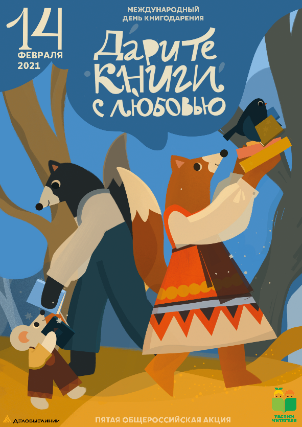 С 8 по 14 февраля 2021 года Ассоциация деятелей культуры, искусства и просвещения по приобщению детей к чтению «Растим читателя» при поддержке Российской государственной детской библиотеки проводит Пятую общероссийскую акцию «Дарите книги с любовью», приуроченную к Международному дню книгодарения, который отмечается 14 февраля во многих странах мира. Главная идея праздника - вдохновлять людей дарить друг другу хорошие книги и показать, что и в век новейших технологий бумажная книга не теряет своей ценности и остается актуальным подарком.Педагоги, дети и родители Полянского детского сада «Сказка» с большим энтузиазмом откликнулись на предложение присоединиться к этой акции.Радости ребят не было предела, когда на протяжении недели родители приносили в подарок книги и с удовольствием дарили их.  Многие из них оставляли в книгах пожелания для детей и воспитателей.  Воспитанники подготовительных групп принимали гостей- сотрудников Полянской сельской библиотеки. В увлекательной форме ребятам рассказали о профессии библиотекаря и об истории возникновения Международного дня дарения книг. А ещё, к ребятам пожаловала не обычная гостья, девочка Нечитайка, роль которой сыграл воспитатель, и дети своим примером, в играх и соревнования, доказывали ей, что обязательно надо уметь читать, чтобы много знать и быть интересным человеком. Так же ребята познакомили Нечитайку с правилами обращения с книгой и посоветовали, отправляясь в гости к друзьям, обязательно приобрести в подарок интересную книгу.Педагоги выражают огромную благодарность семьям воспитанников за активное участие в акции детского сада!Давайте с любовью дарить друг другу хорошие книги!Заместитель заведующего по воспитательной и методической работе Шепетова Н.А.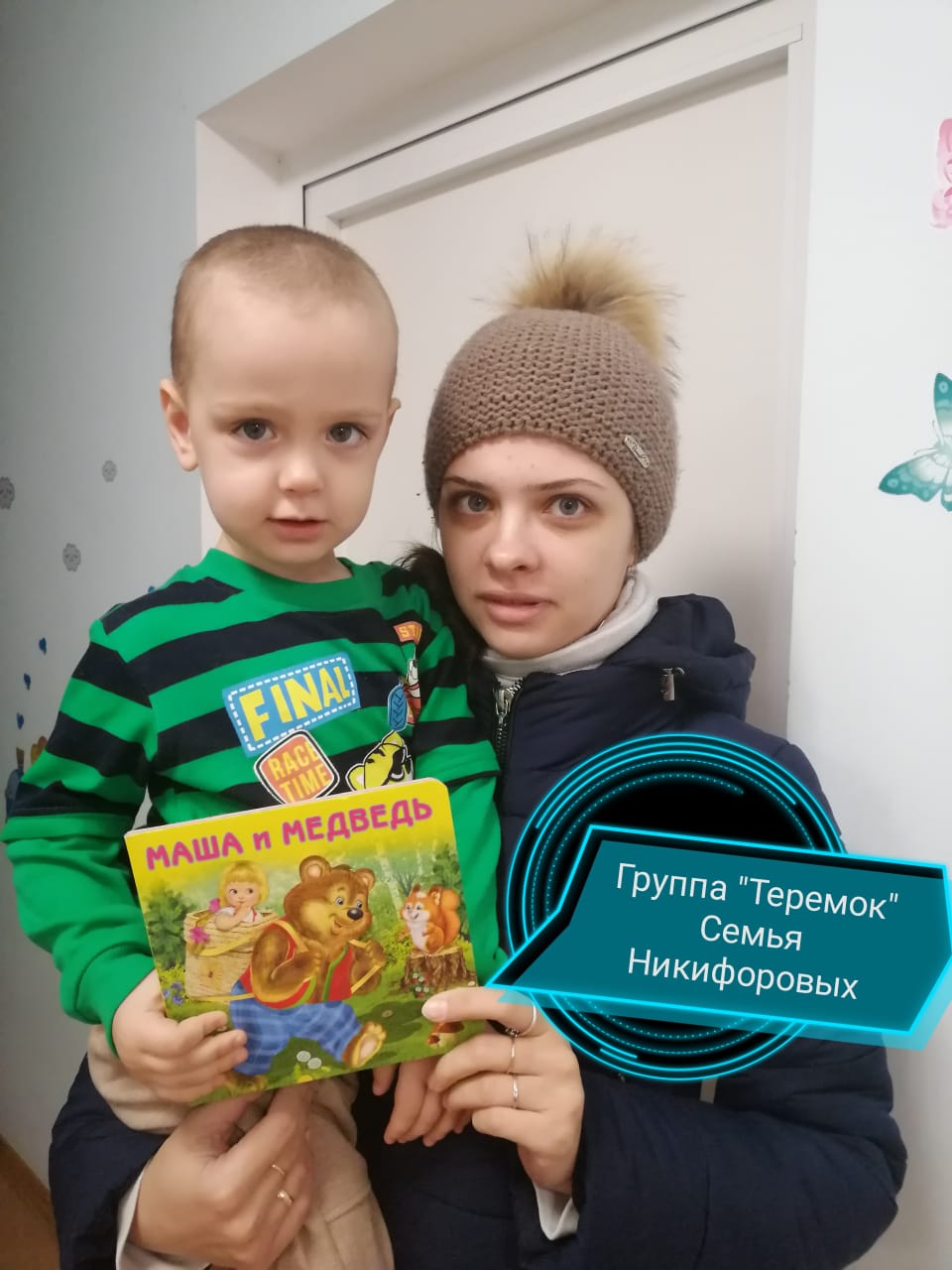 Семья Никифорова Данилы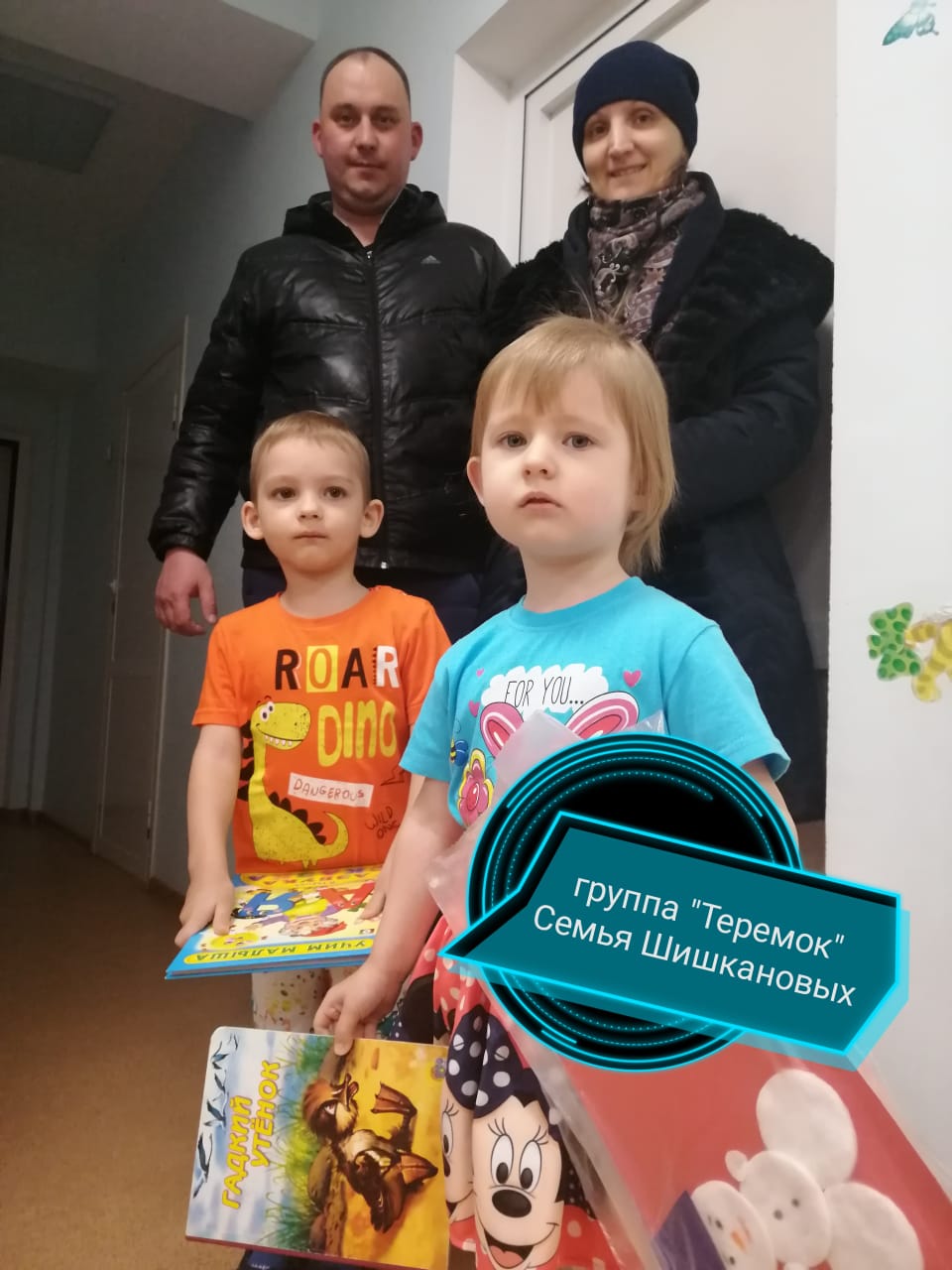 Семья Лизы и Ромы  Шишкановых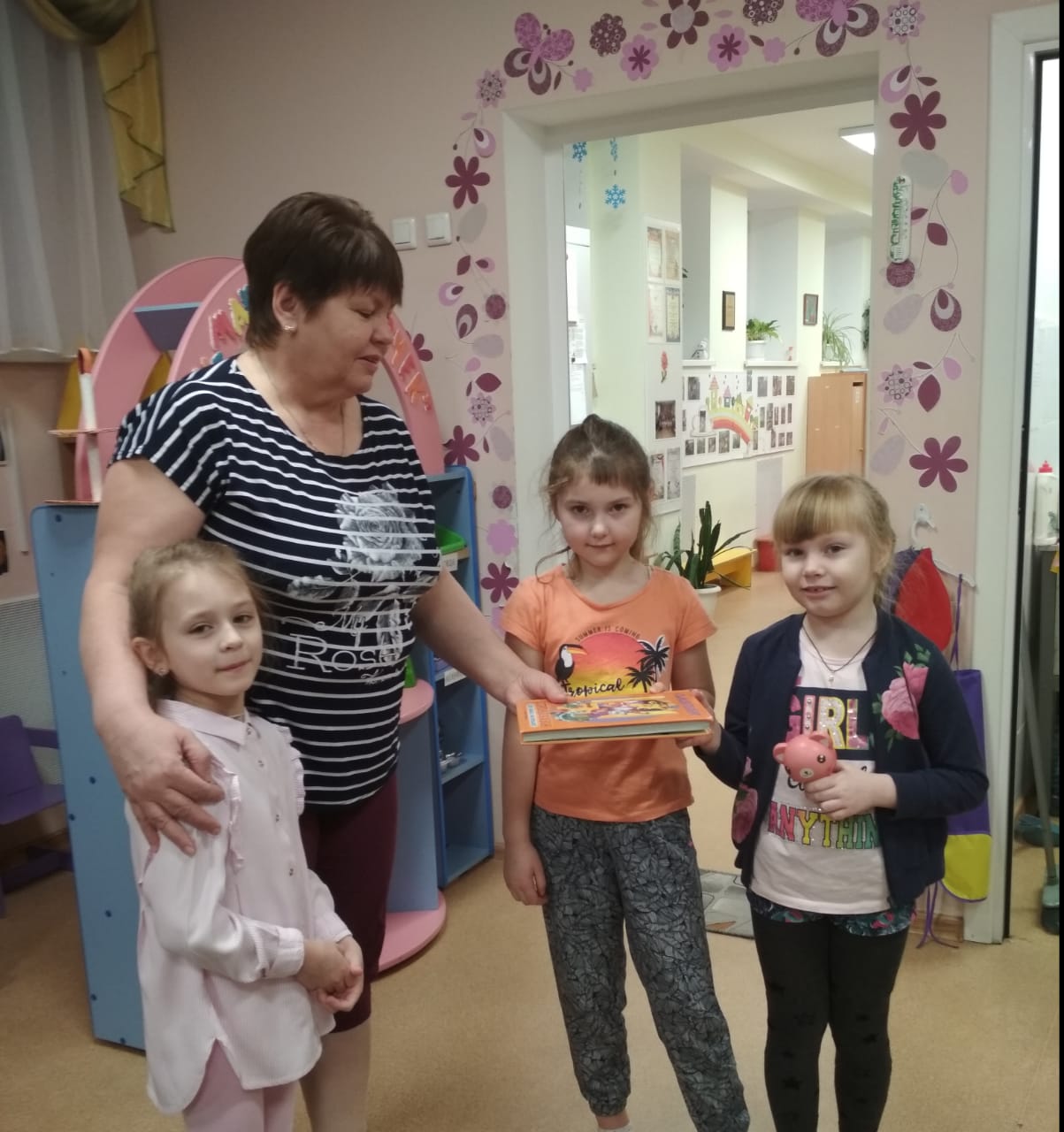                    Семья Василисы Чековой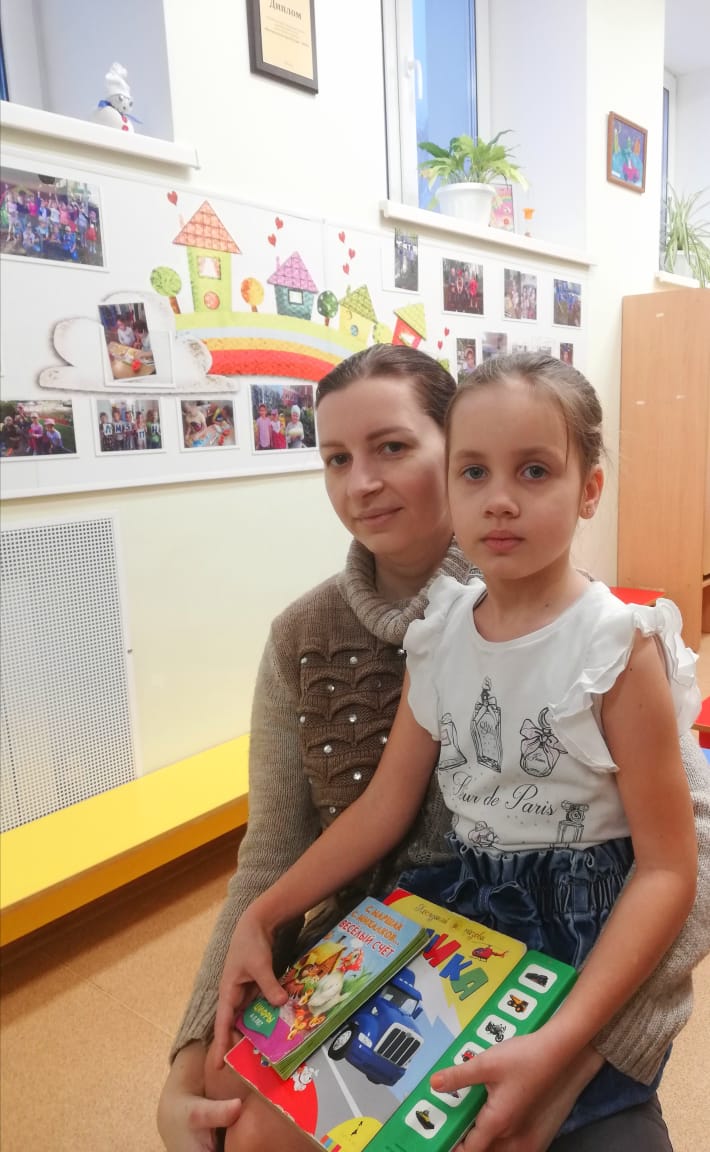 Семья Киры Умриловой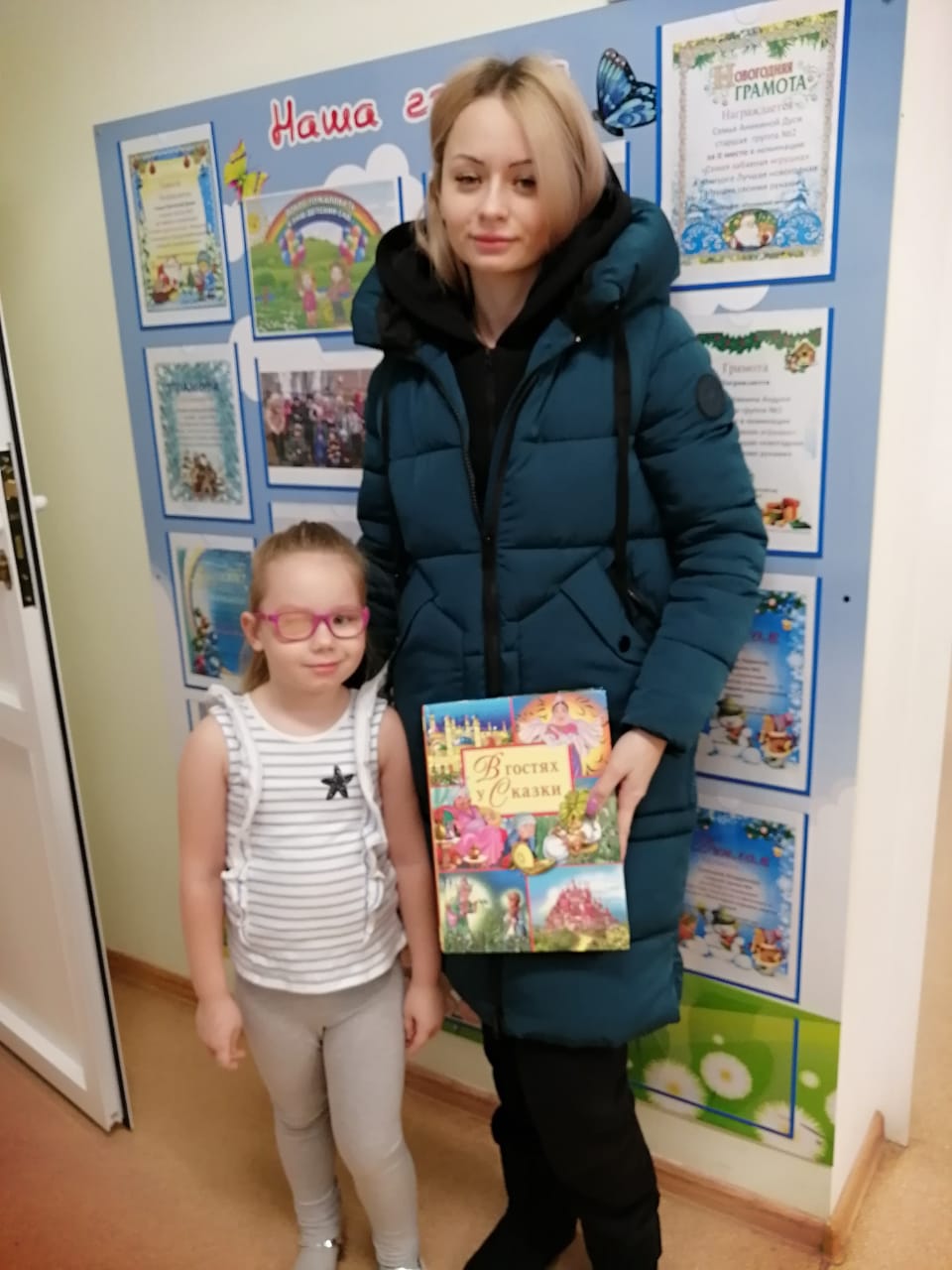 Семья Фарафоновой Арины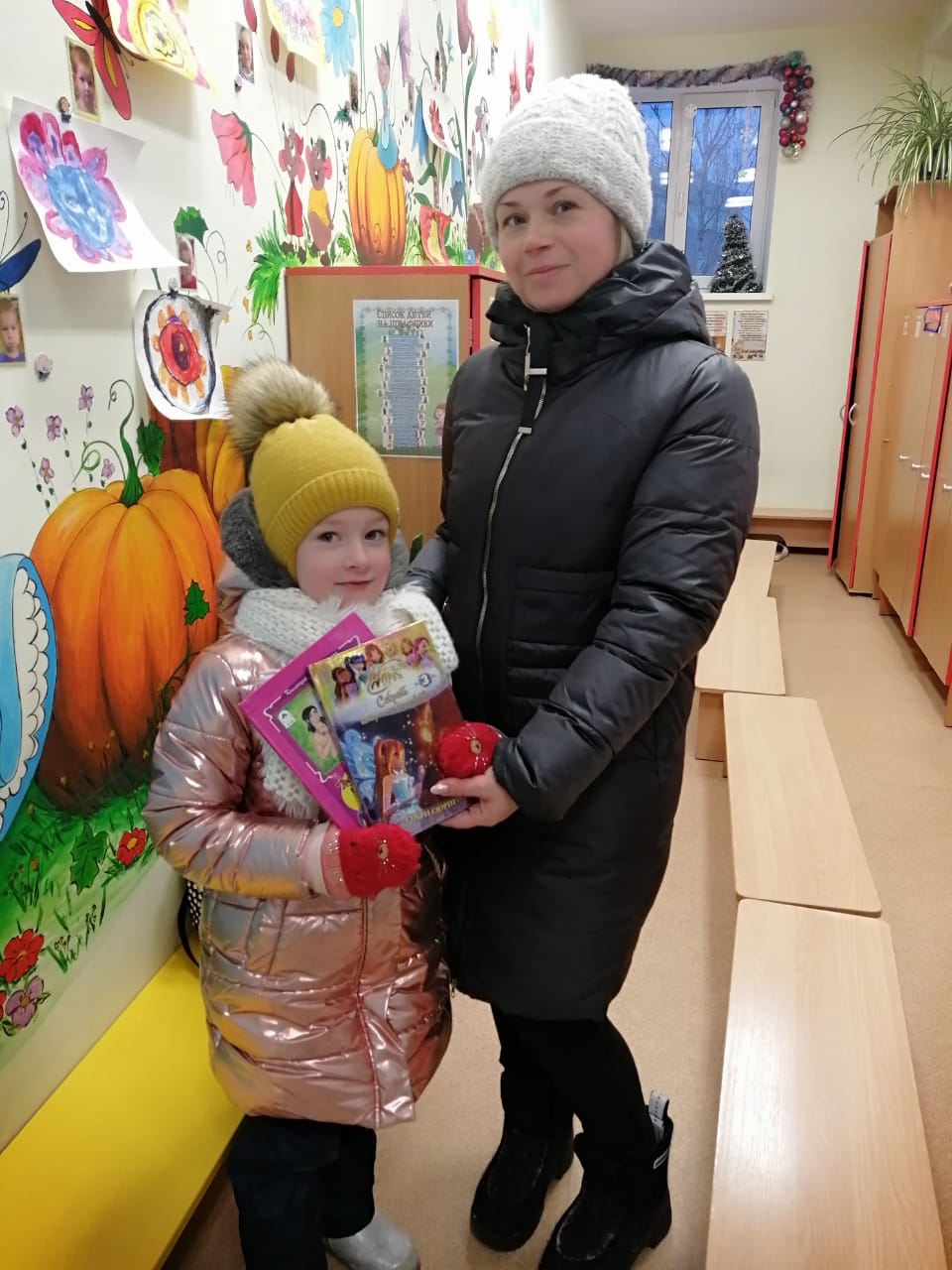 Семья Яны Гараниной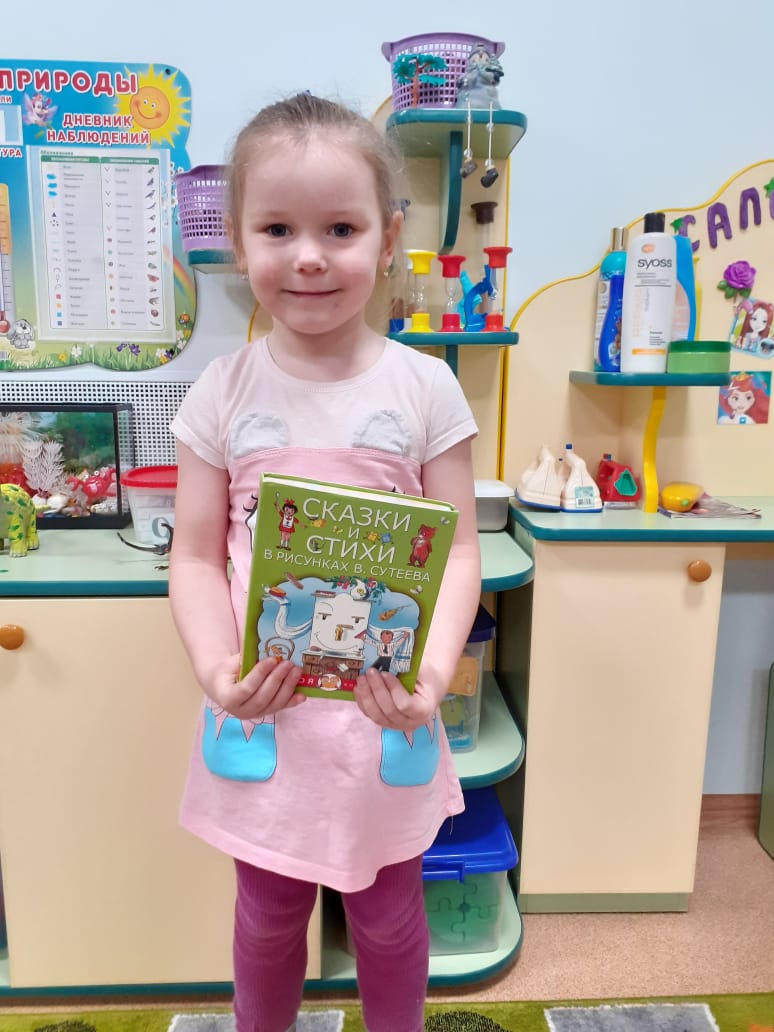                             Семья Вероники 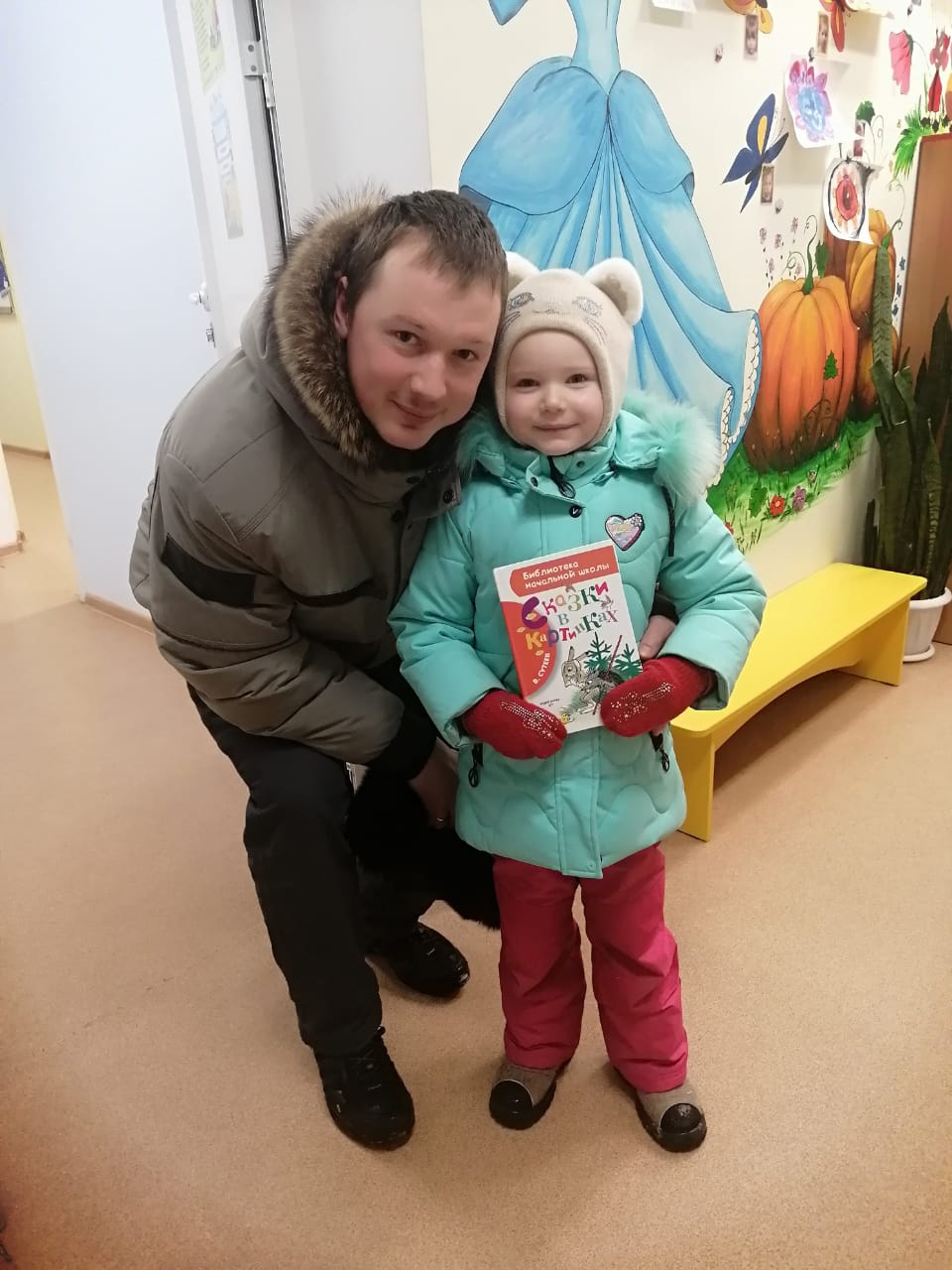  и  Ульяны  Усановых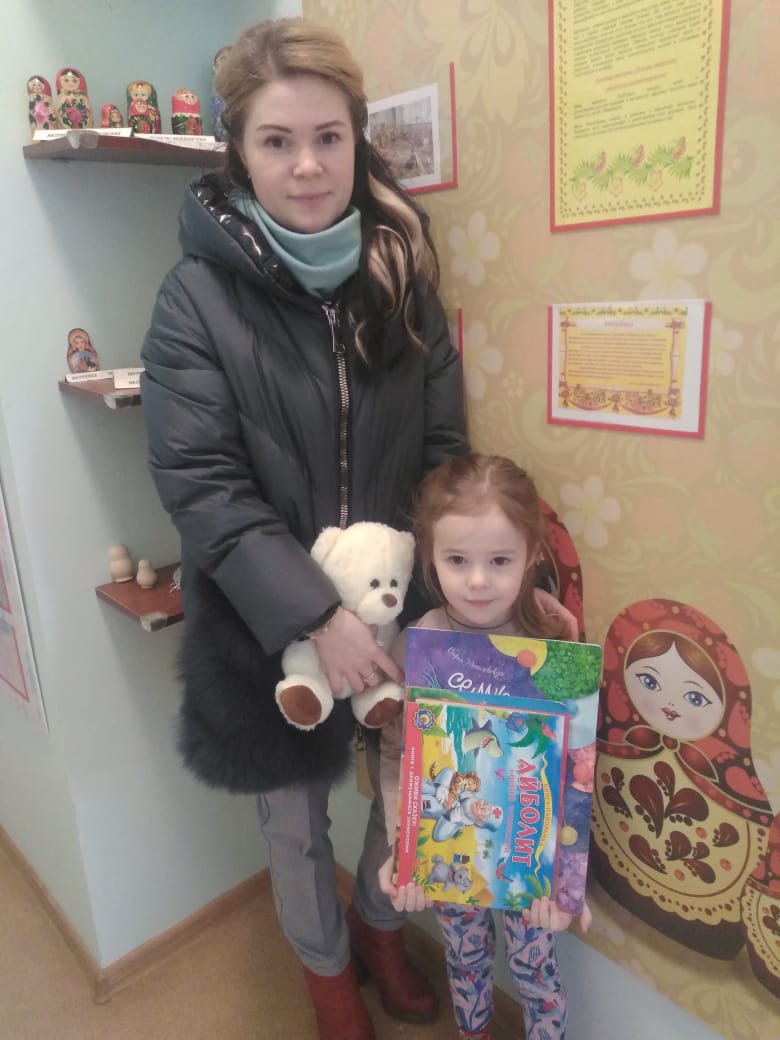      Семья Угаровой Софии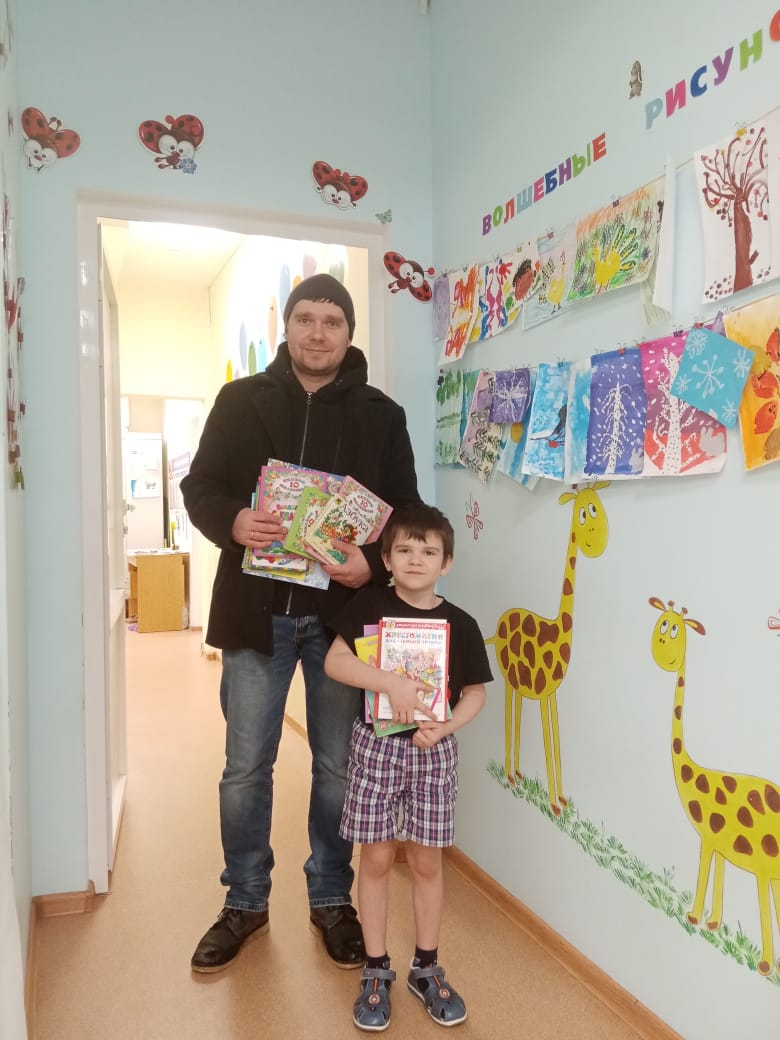 Семья Конова Егора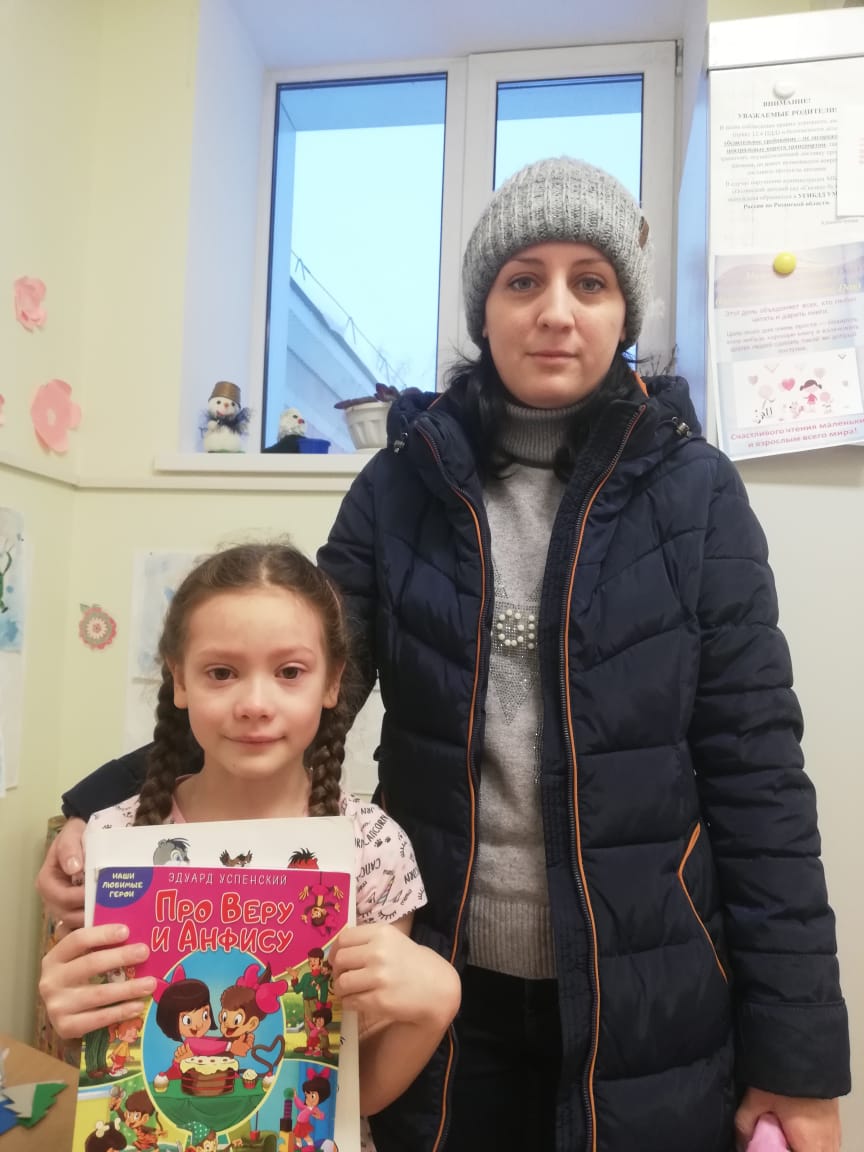     Семья Скакалиной Ирины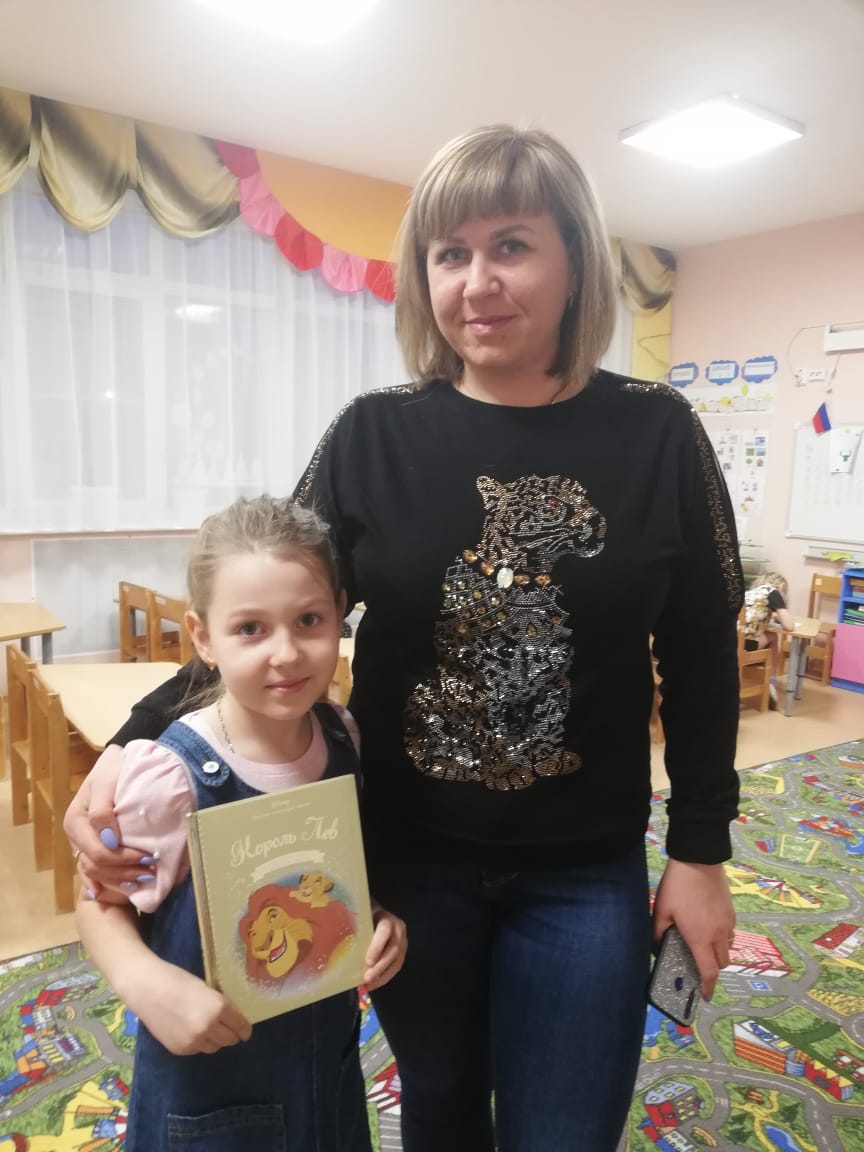            Семья Насти Никулиной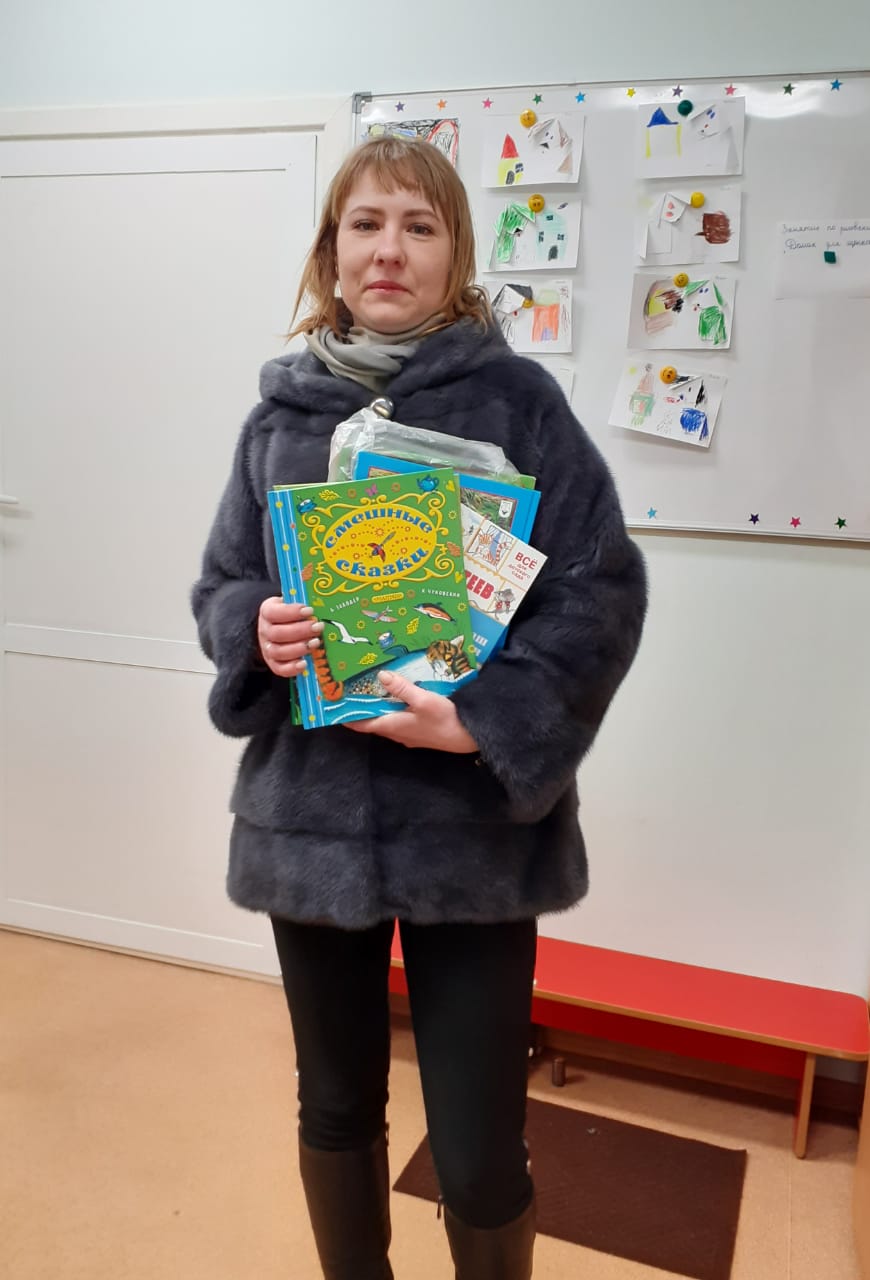 Семья Фокиной Алины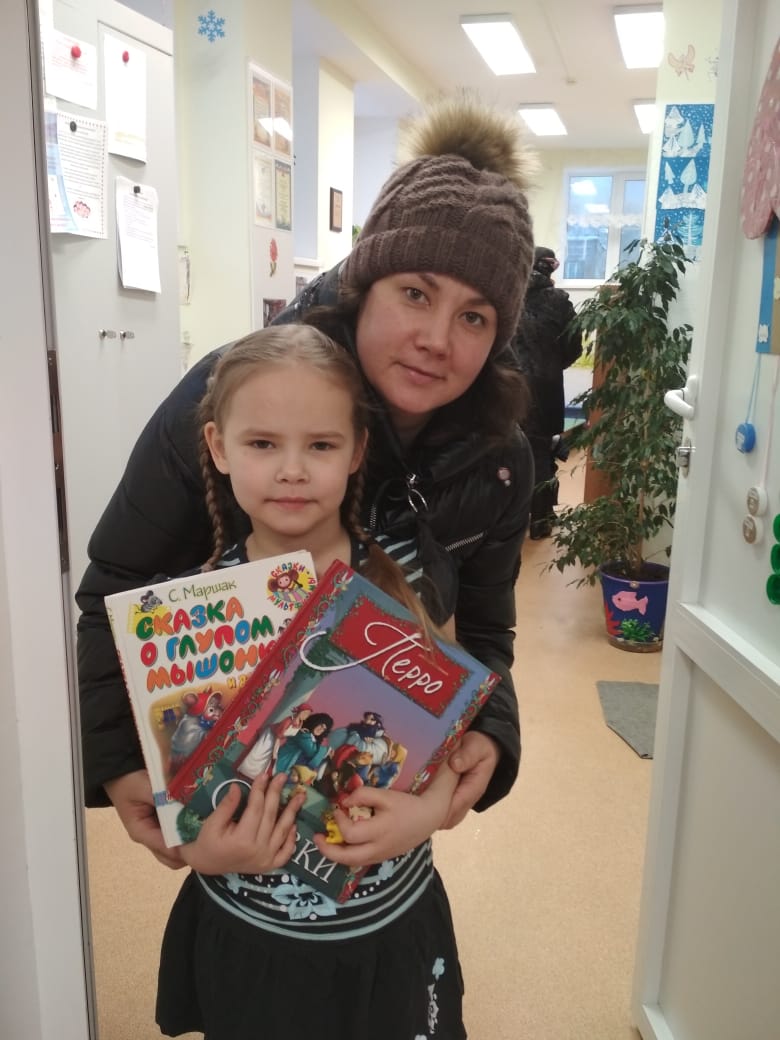 Семья Василисы и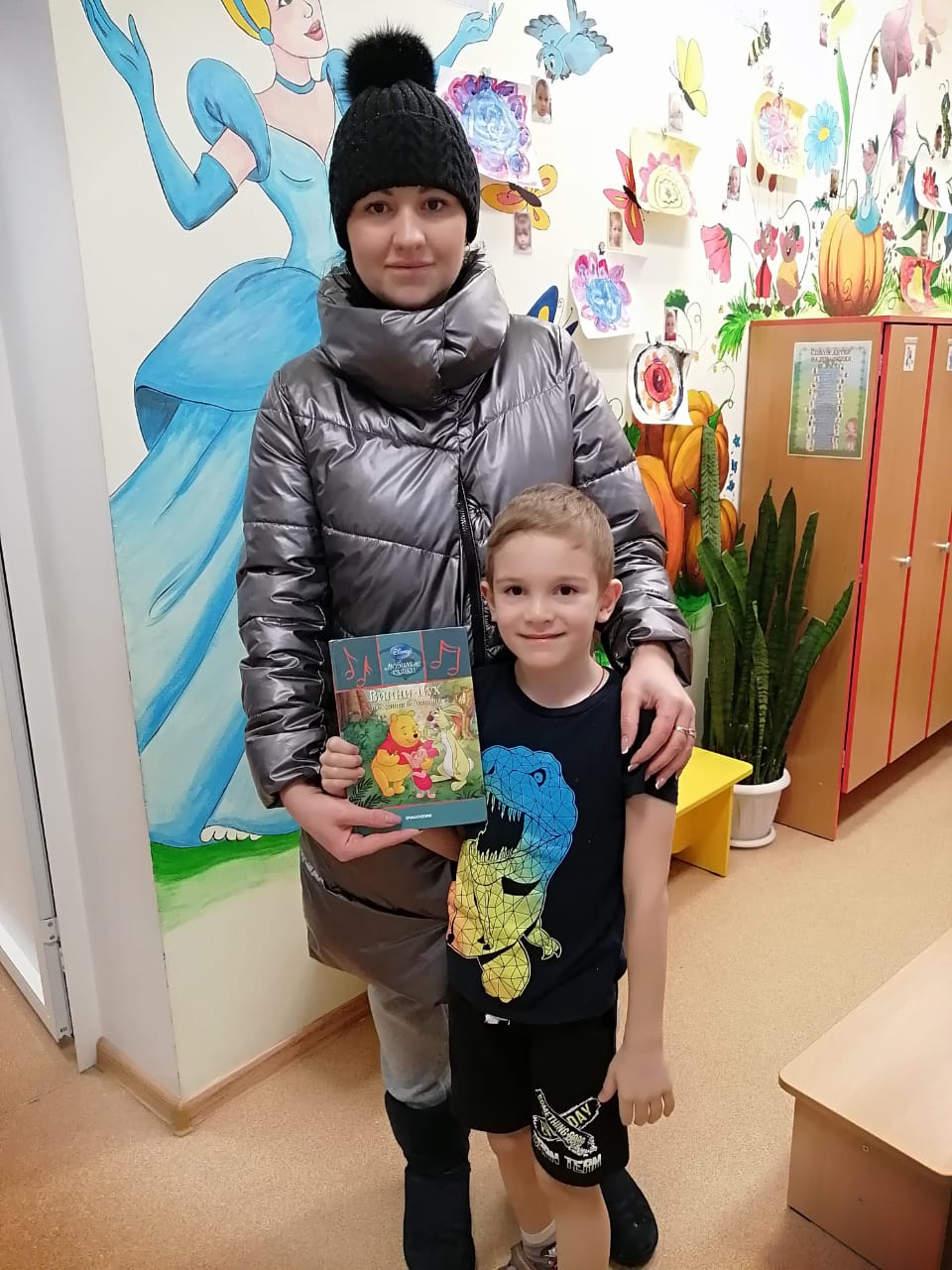 Семья Фомина Назара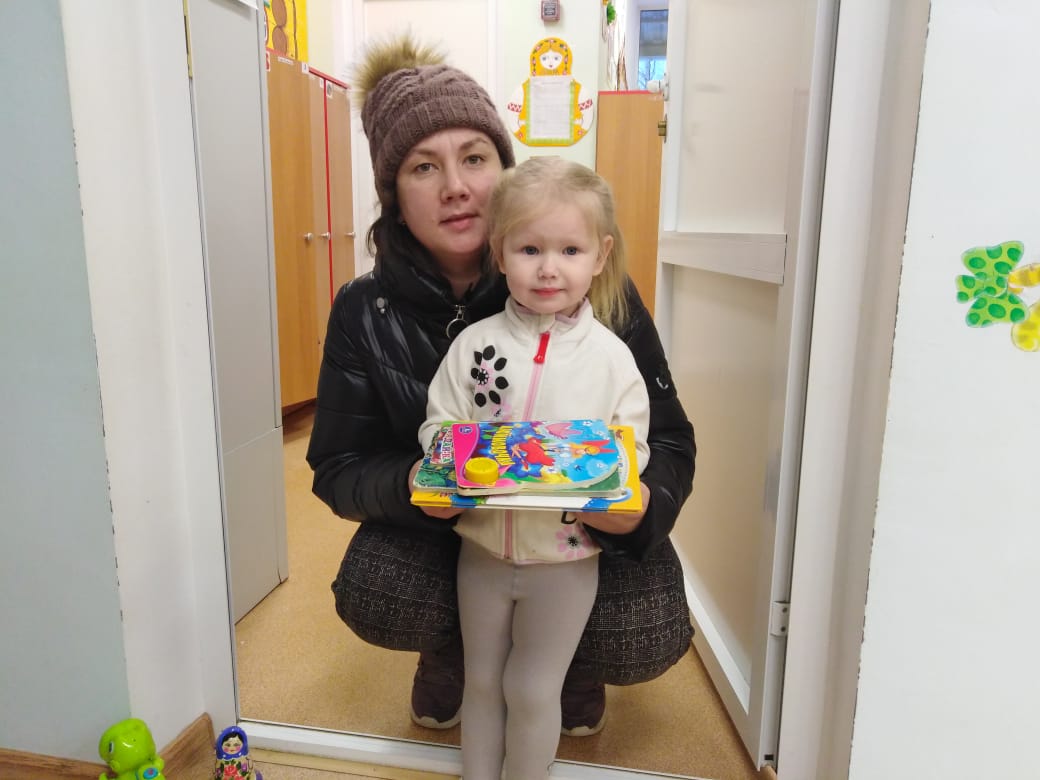 Аксиньи Амосовых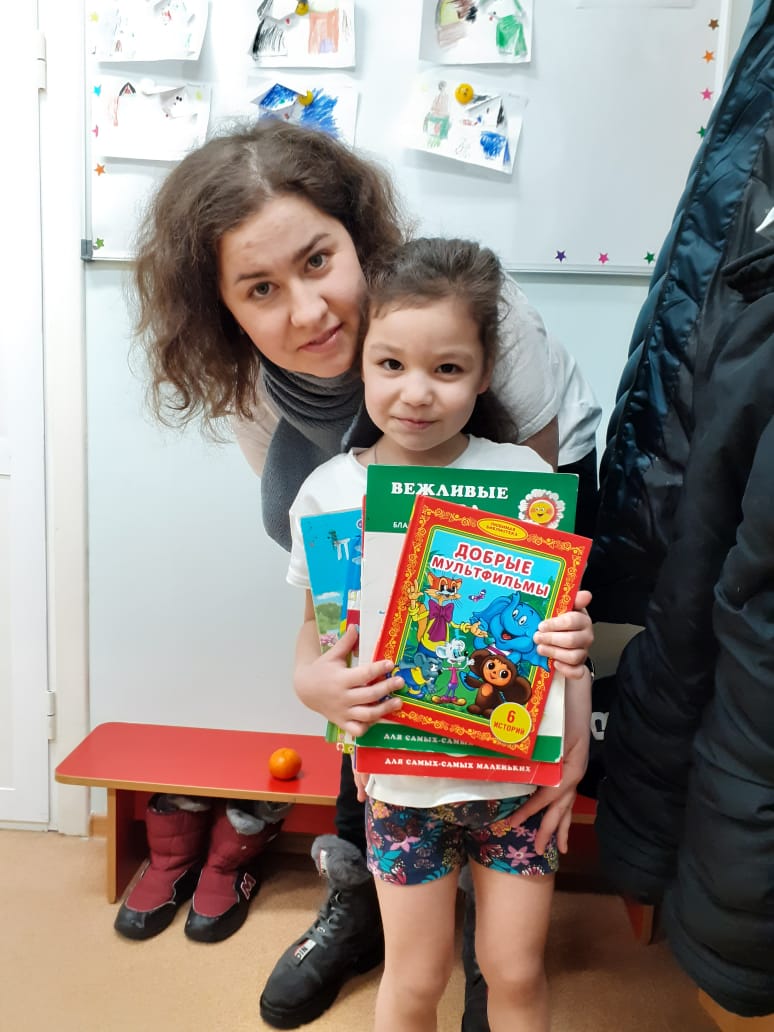 Семья Полины Потёмкиной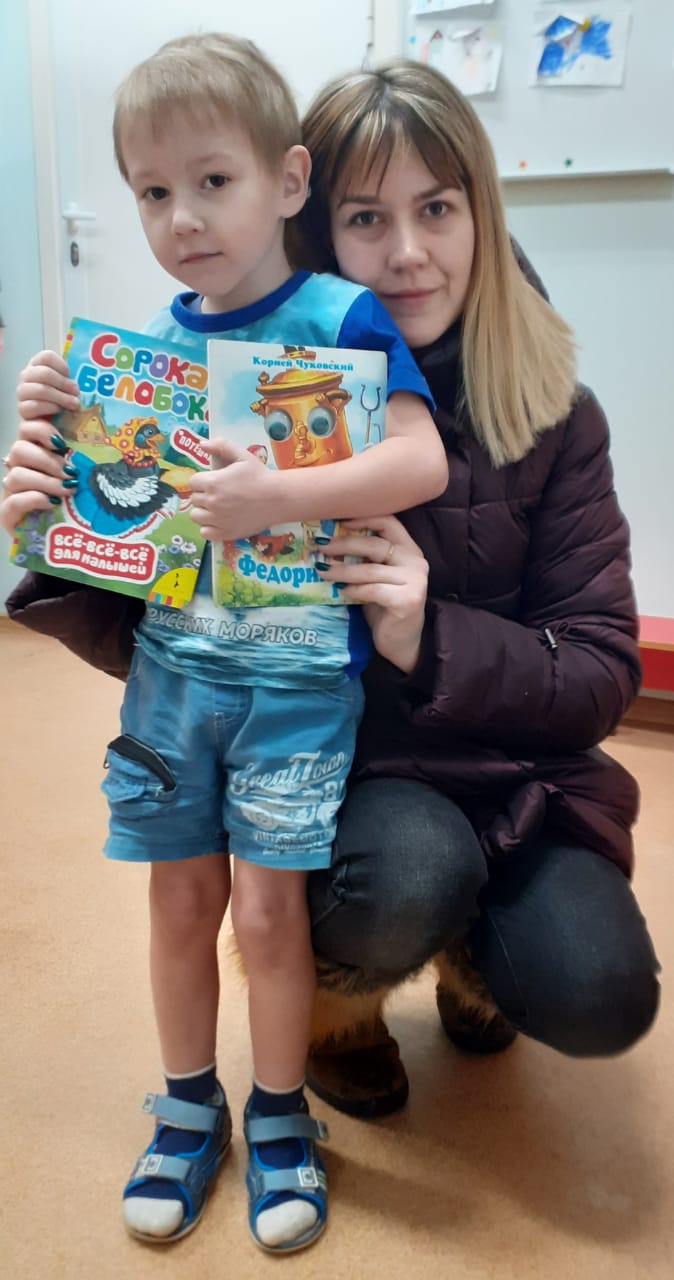 Семья Ромы Овчинникова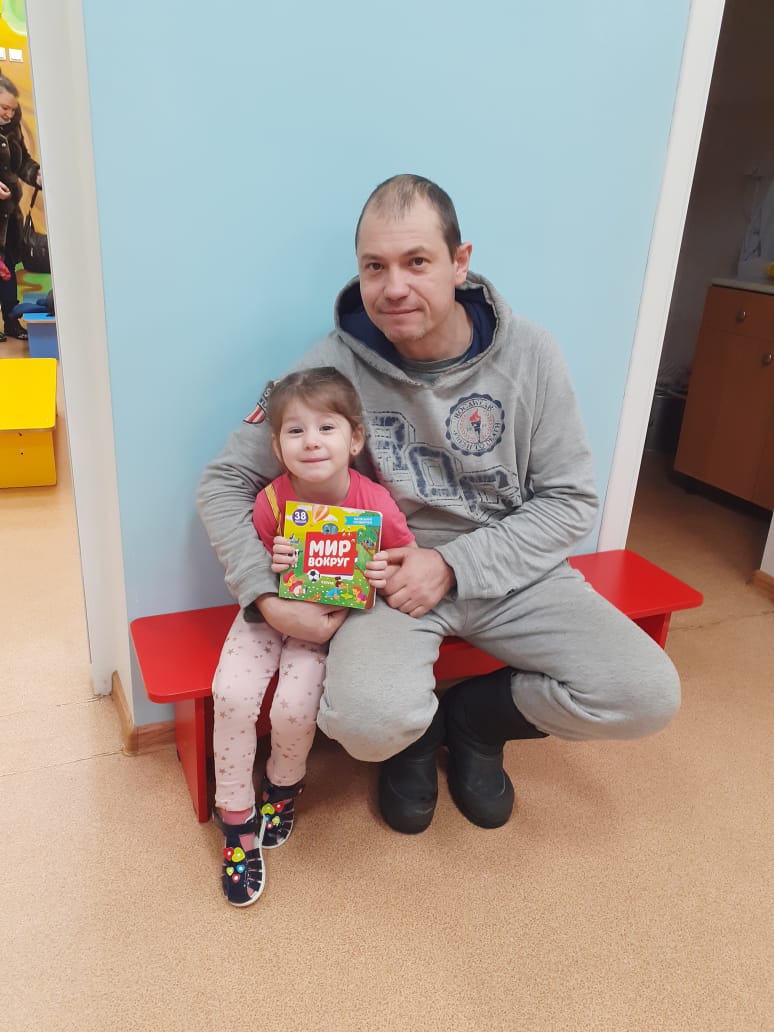 Семья Ксюши и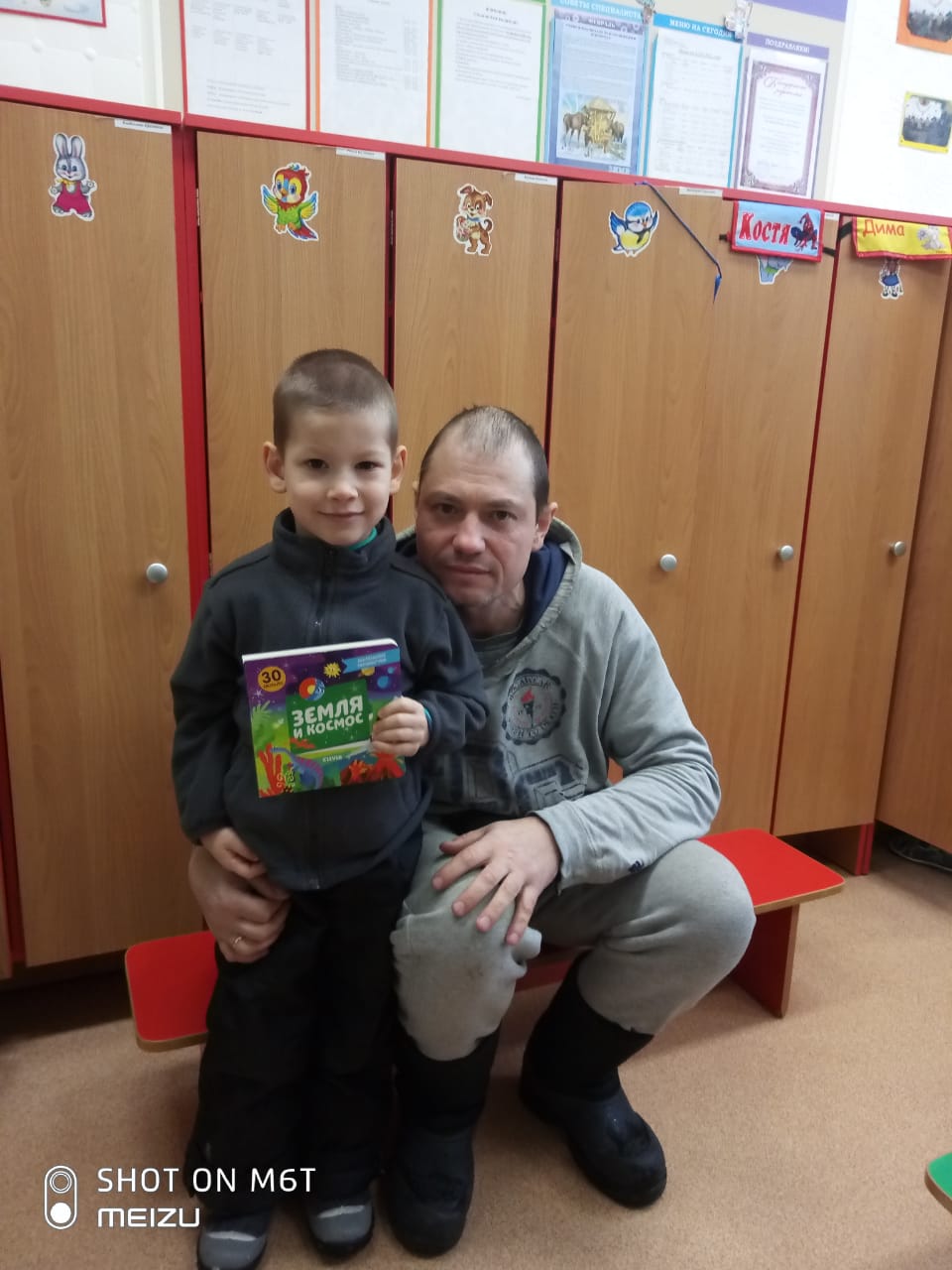      Димы Киреевых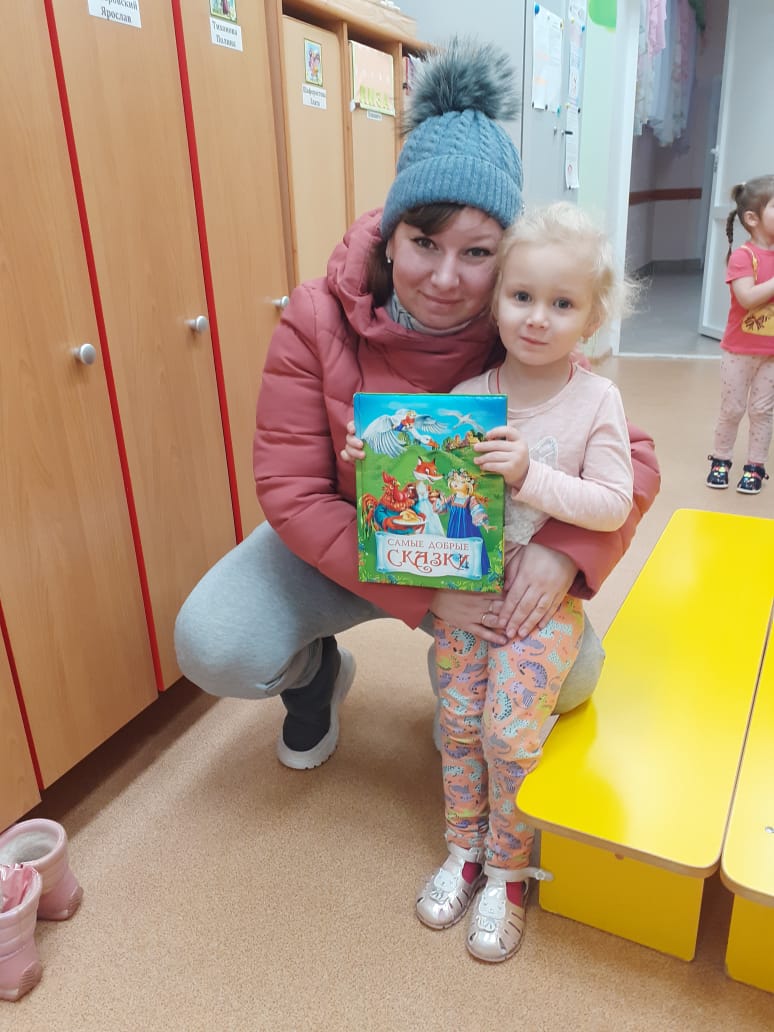 Семья Лизы Парахиной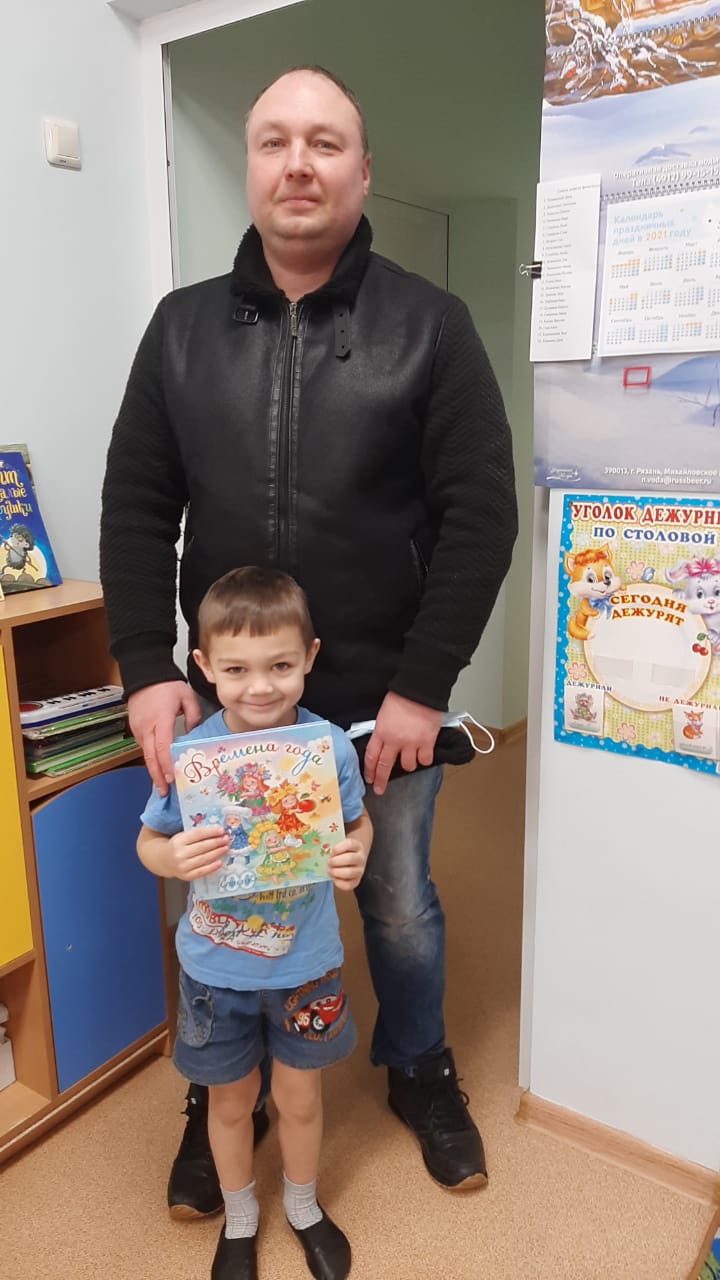 Семья Ярослава Кытина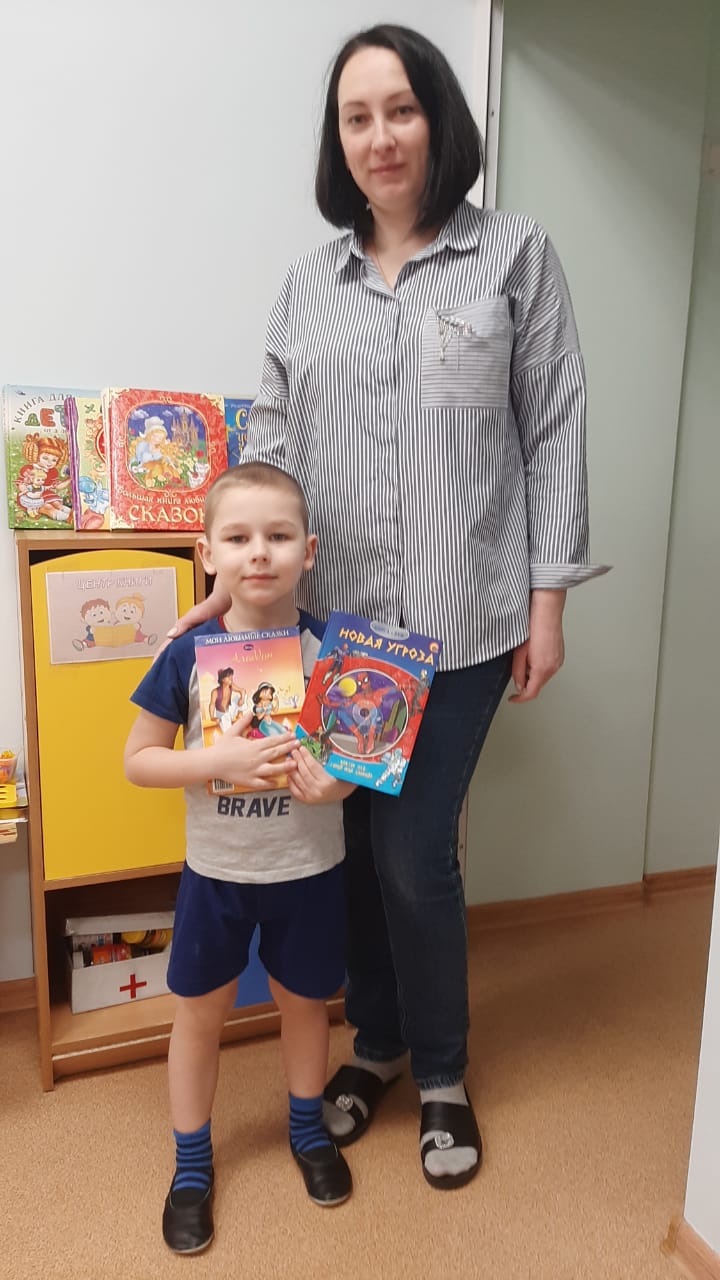 Семья Чернышова Миши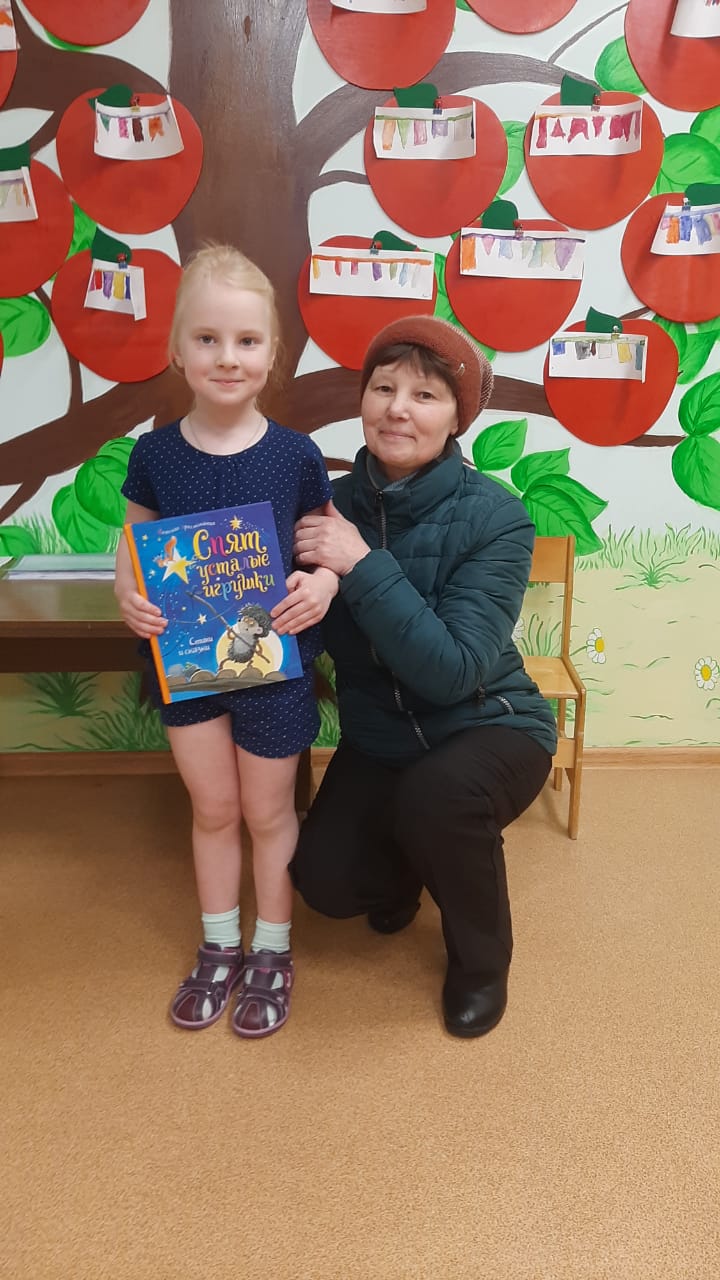 Семья Муштановой Светы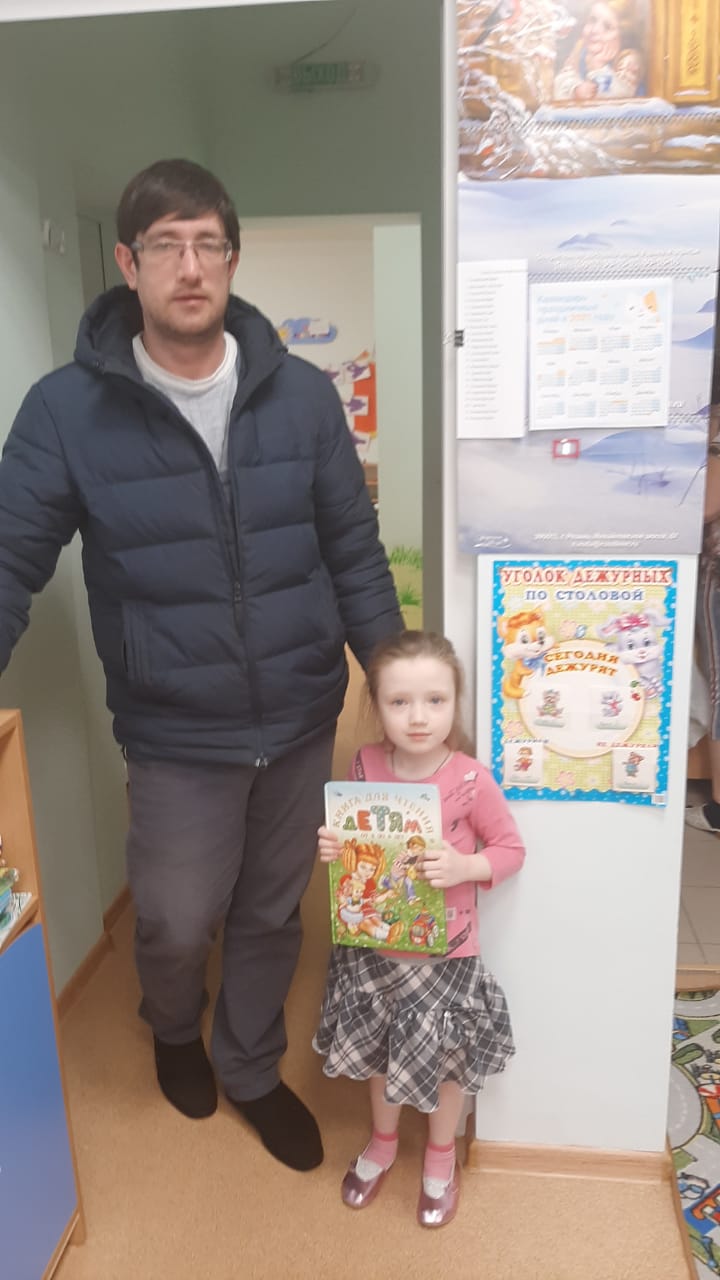 Семья Гора Кати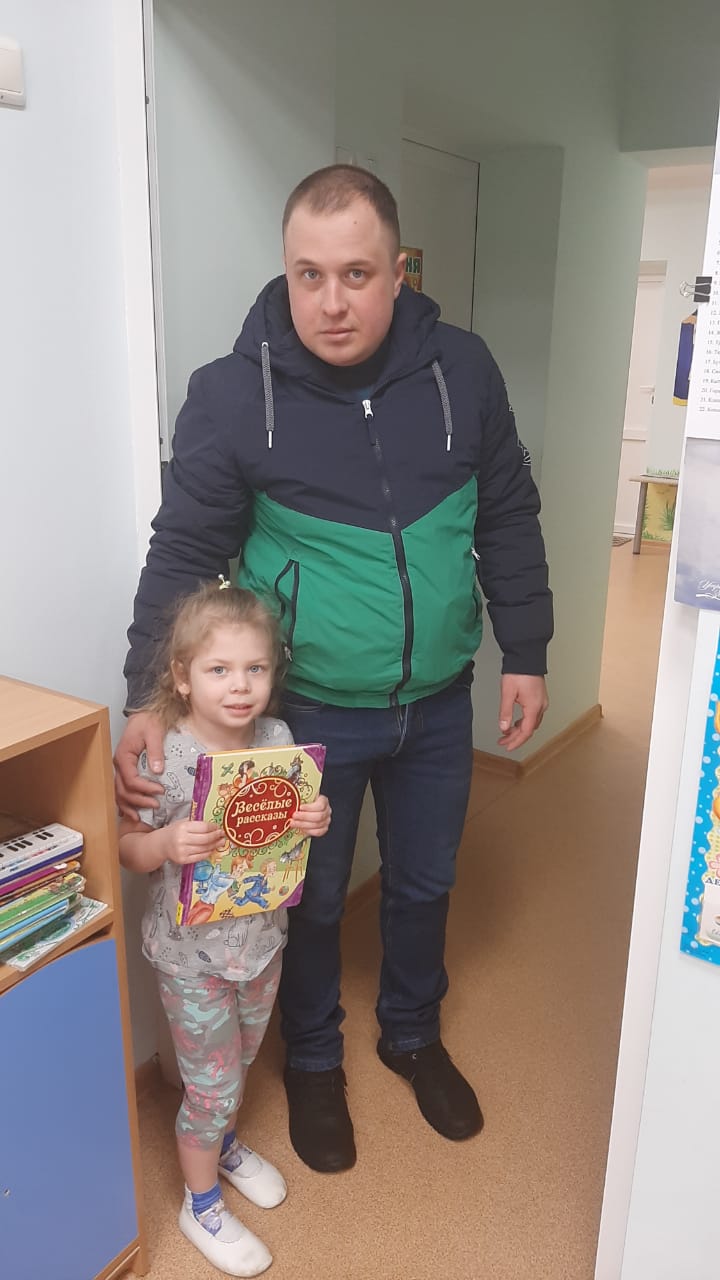 Семья Гамировой Сони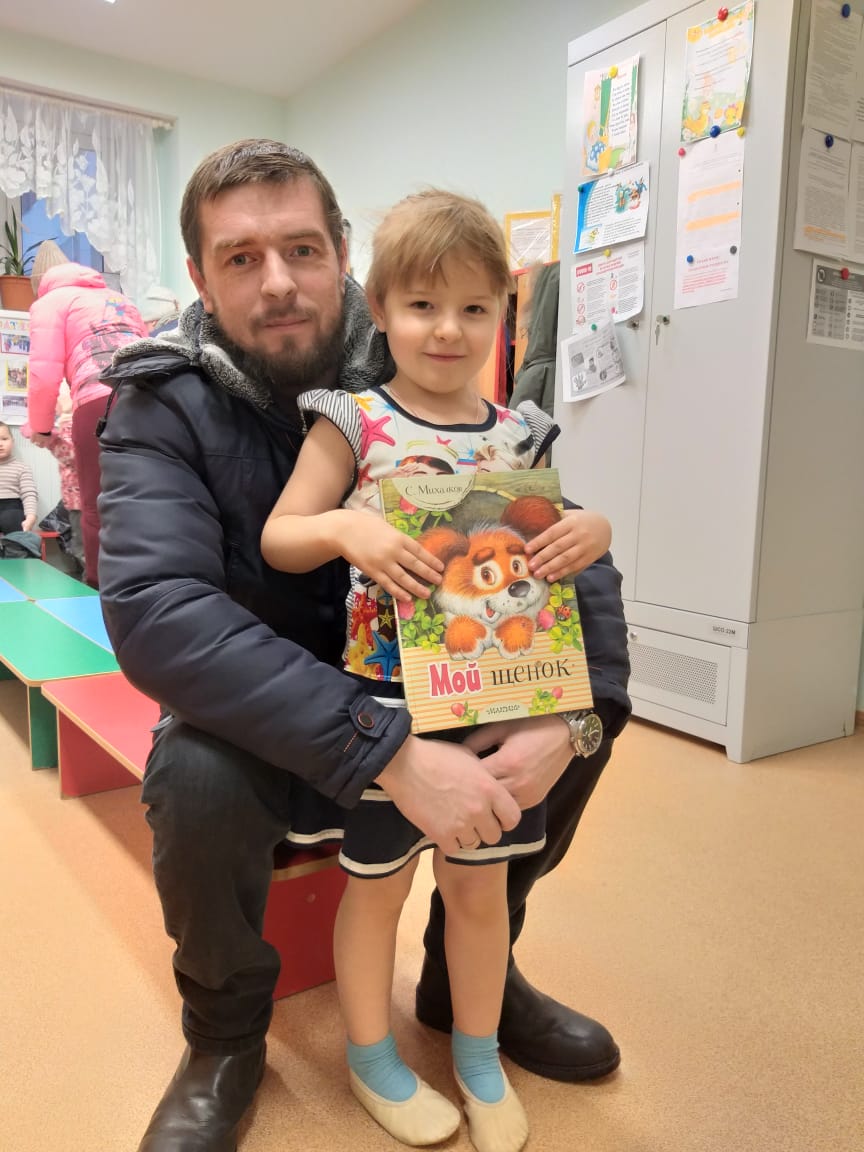 Семья Вари Ряховской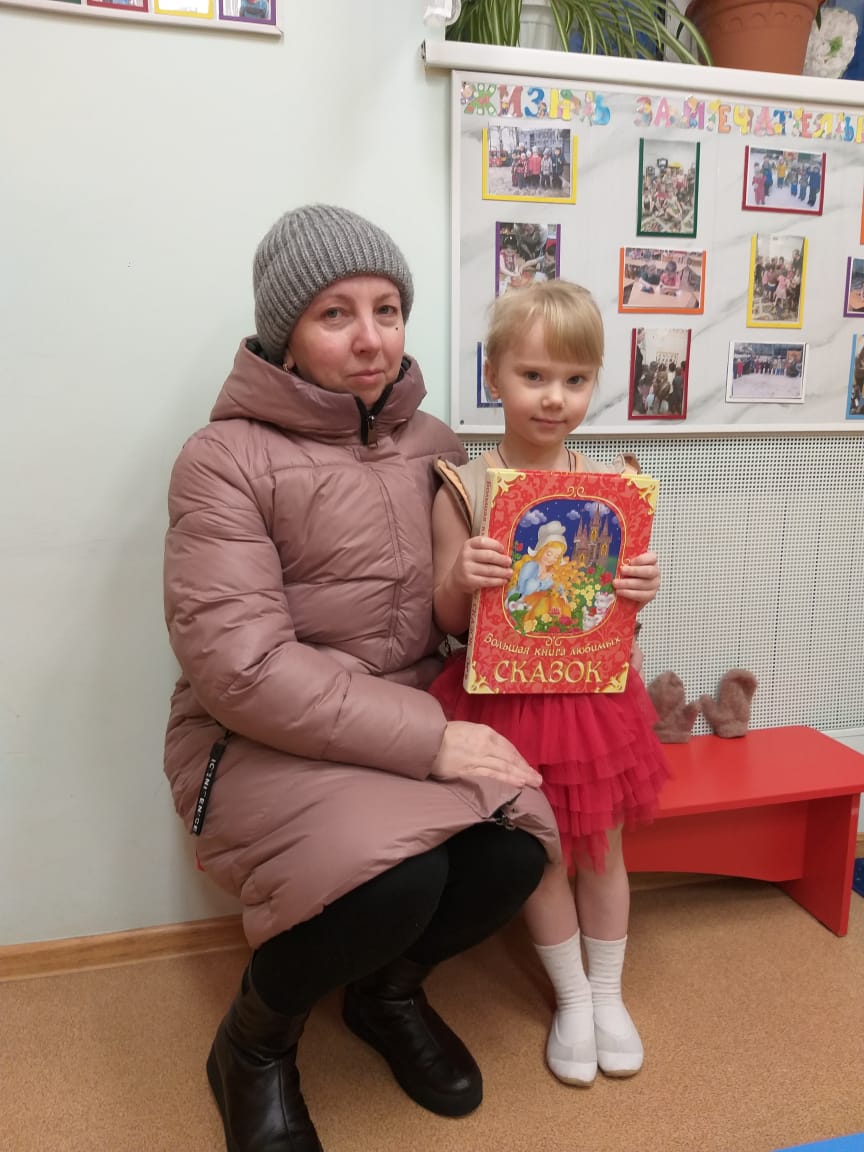 Семья Полины Локотковой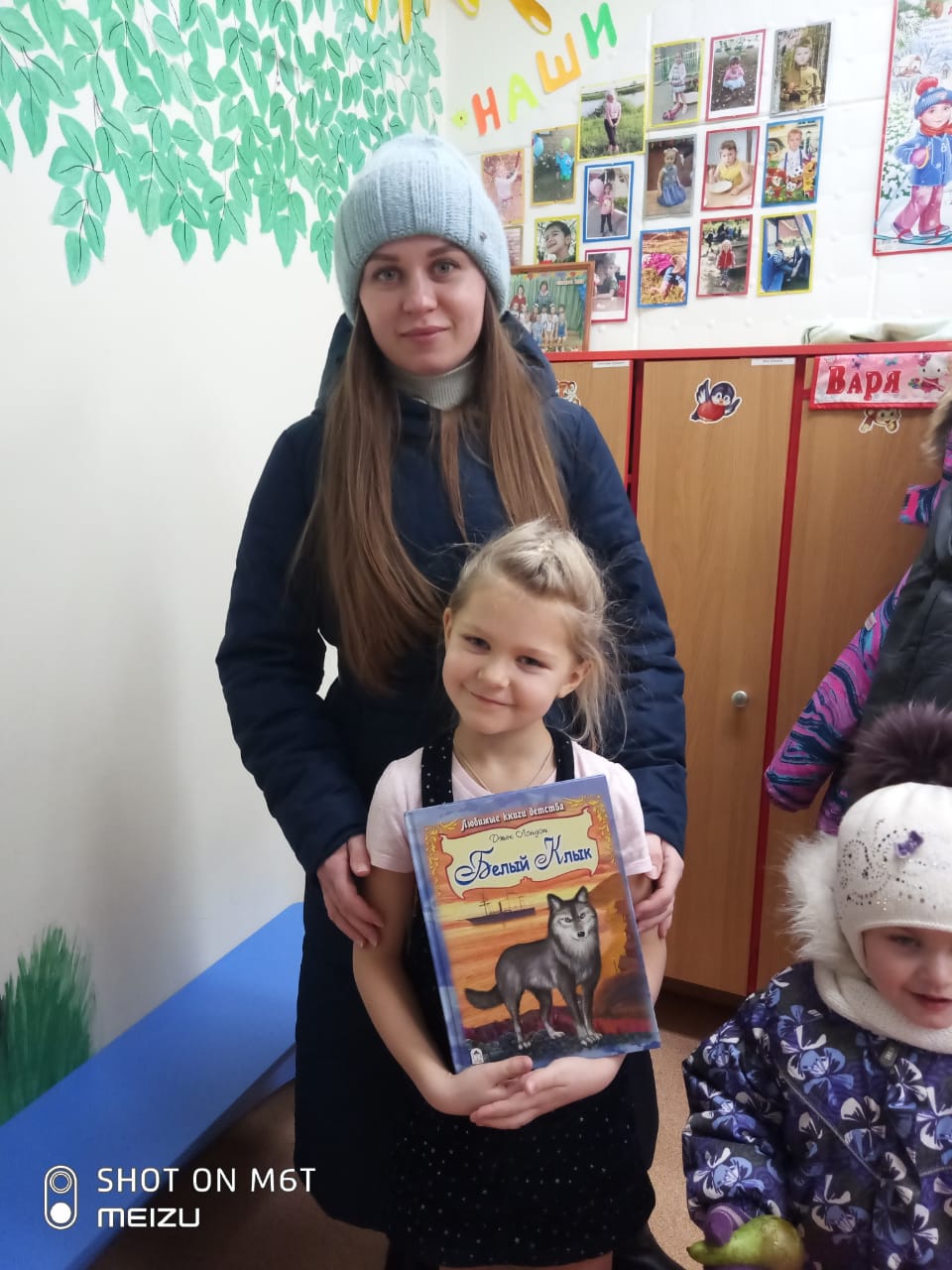 Семья Ефимкиной Влады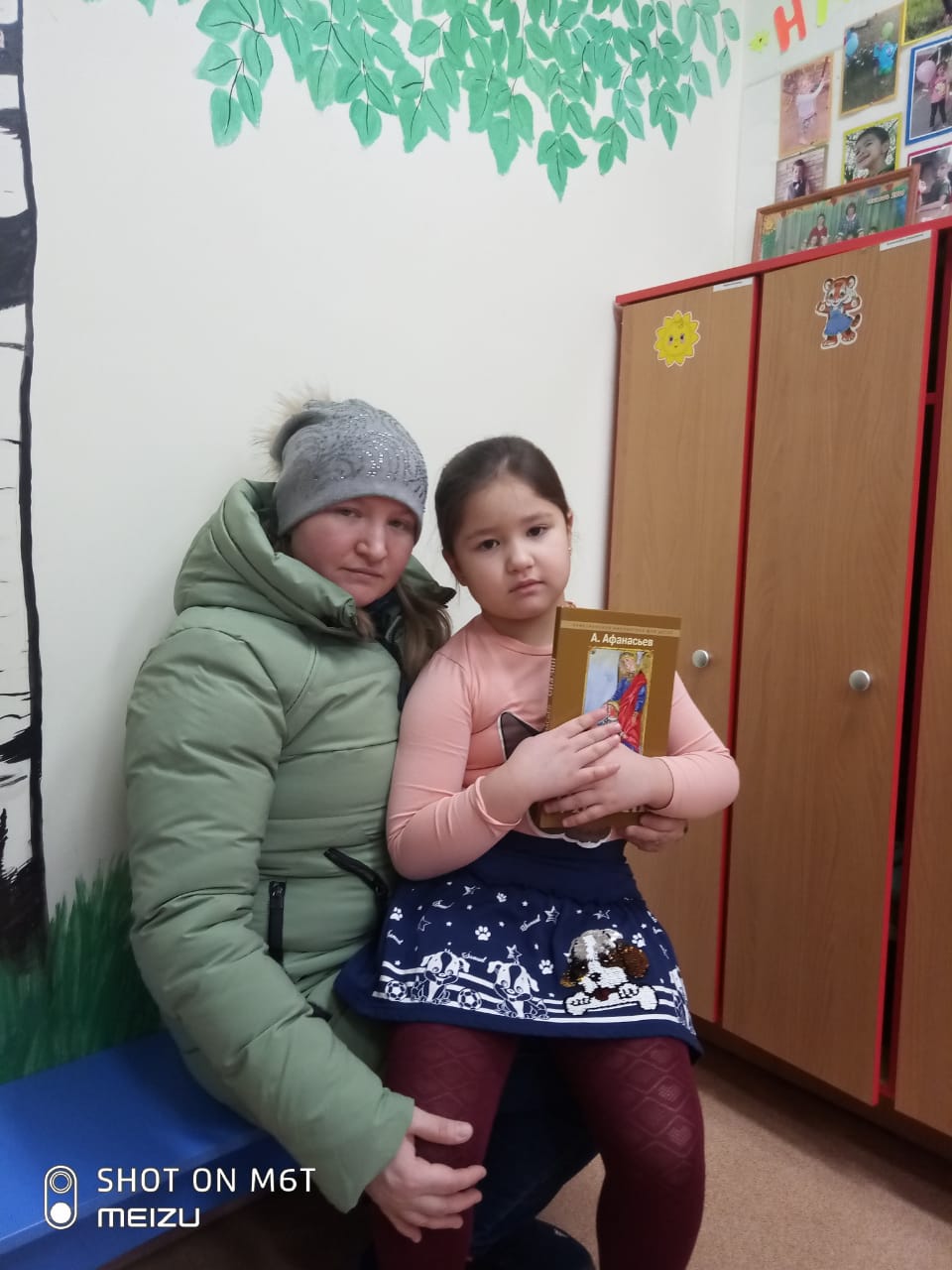 Семья Ксении Гиржевой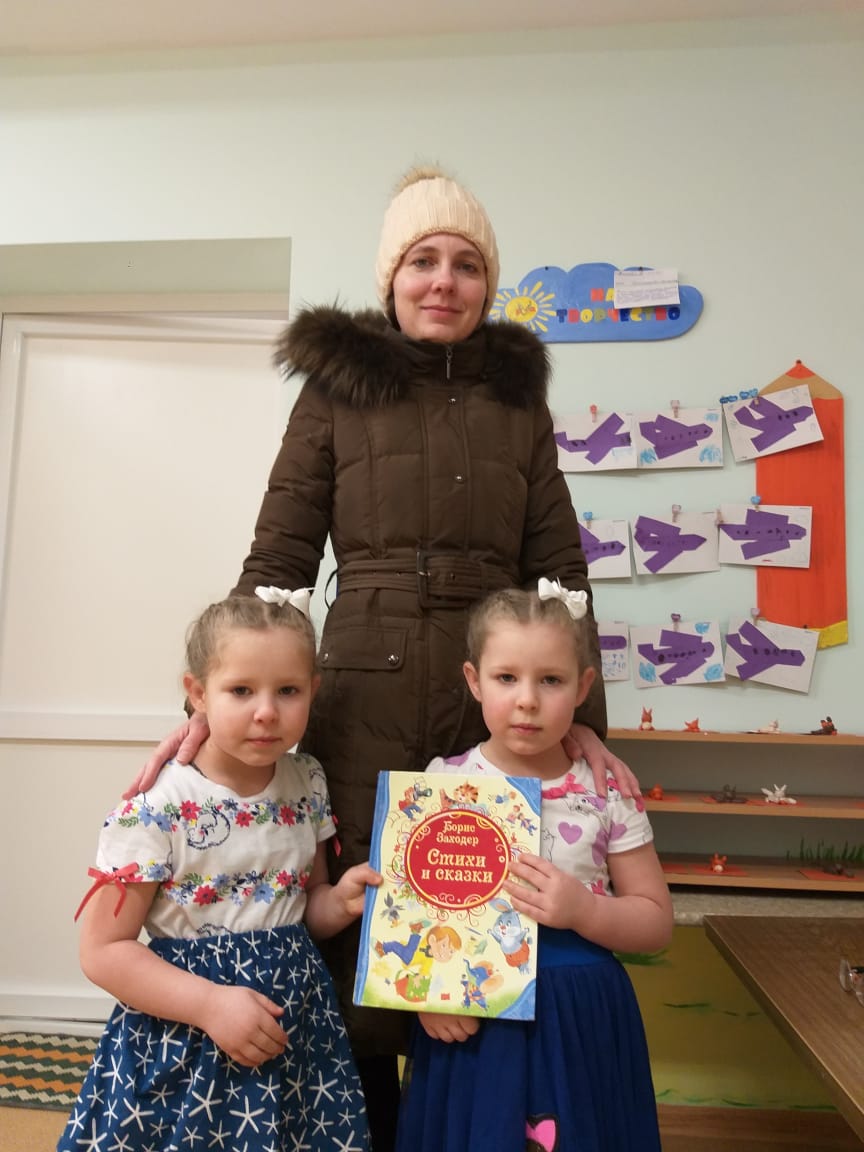 Семья Евы и Авроры ЖивокиныхСемья Евы и Авроры Живокиных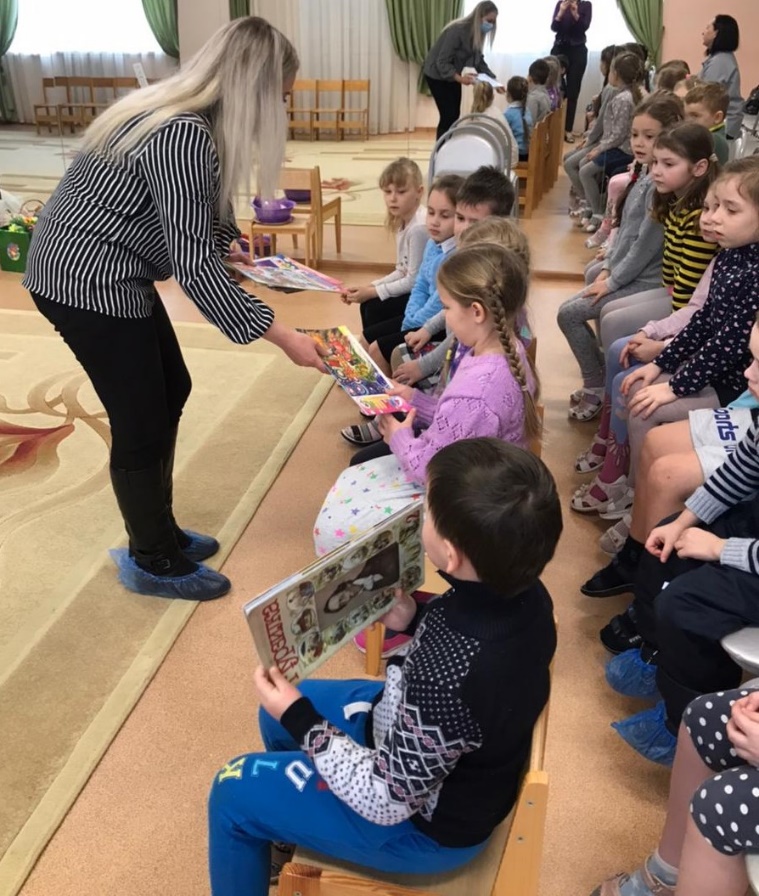 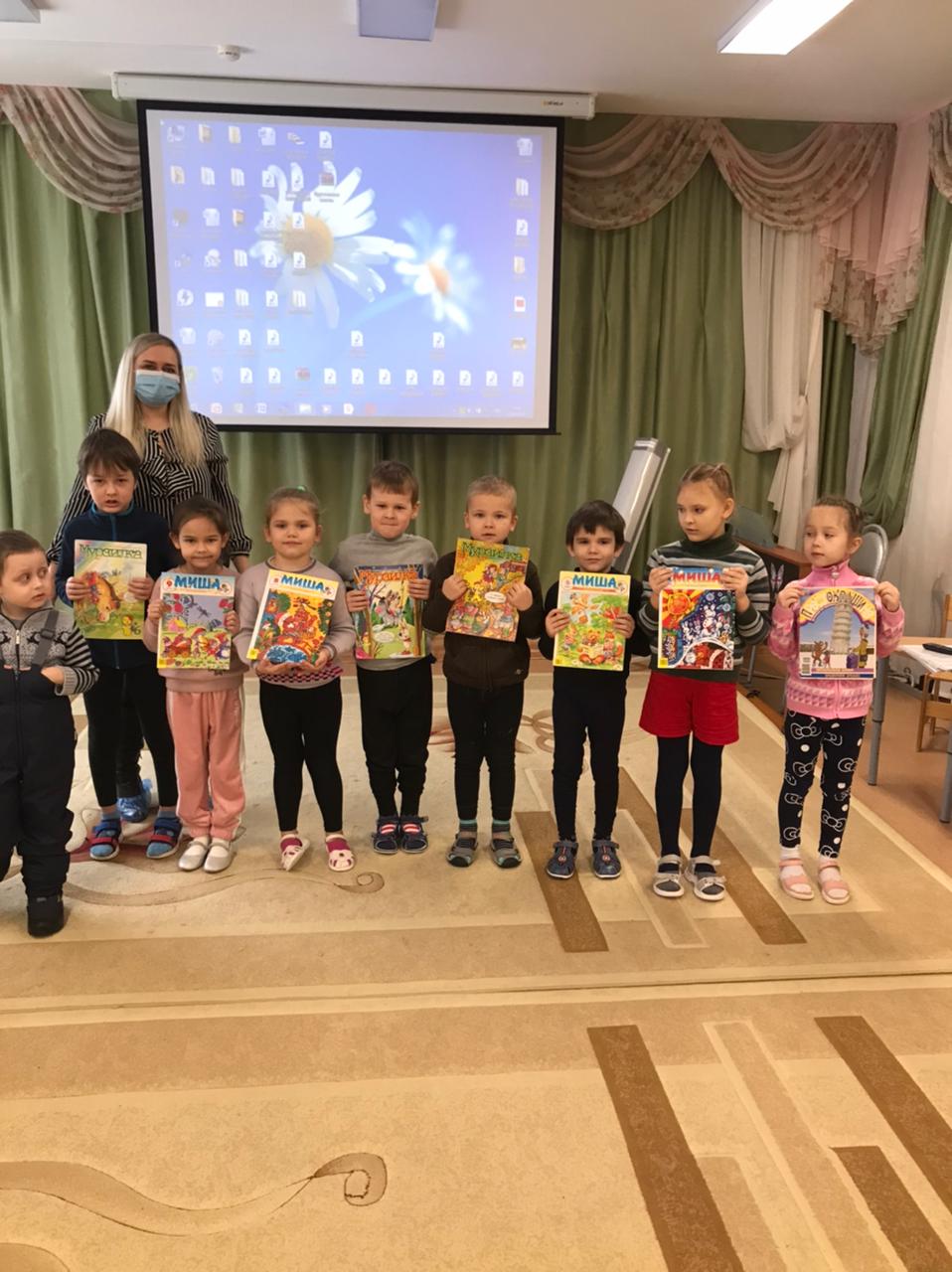 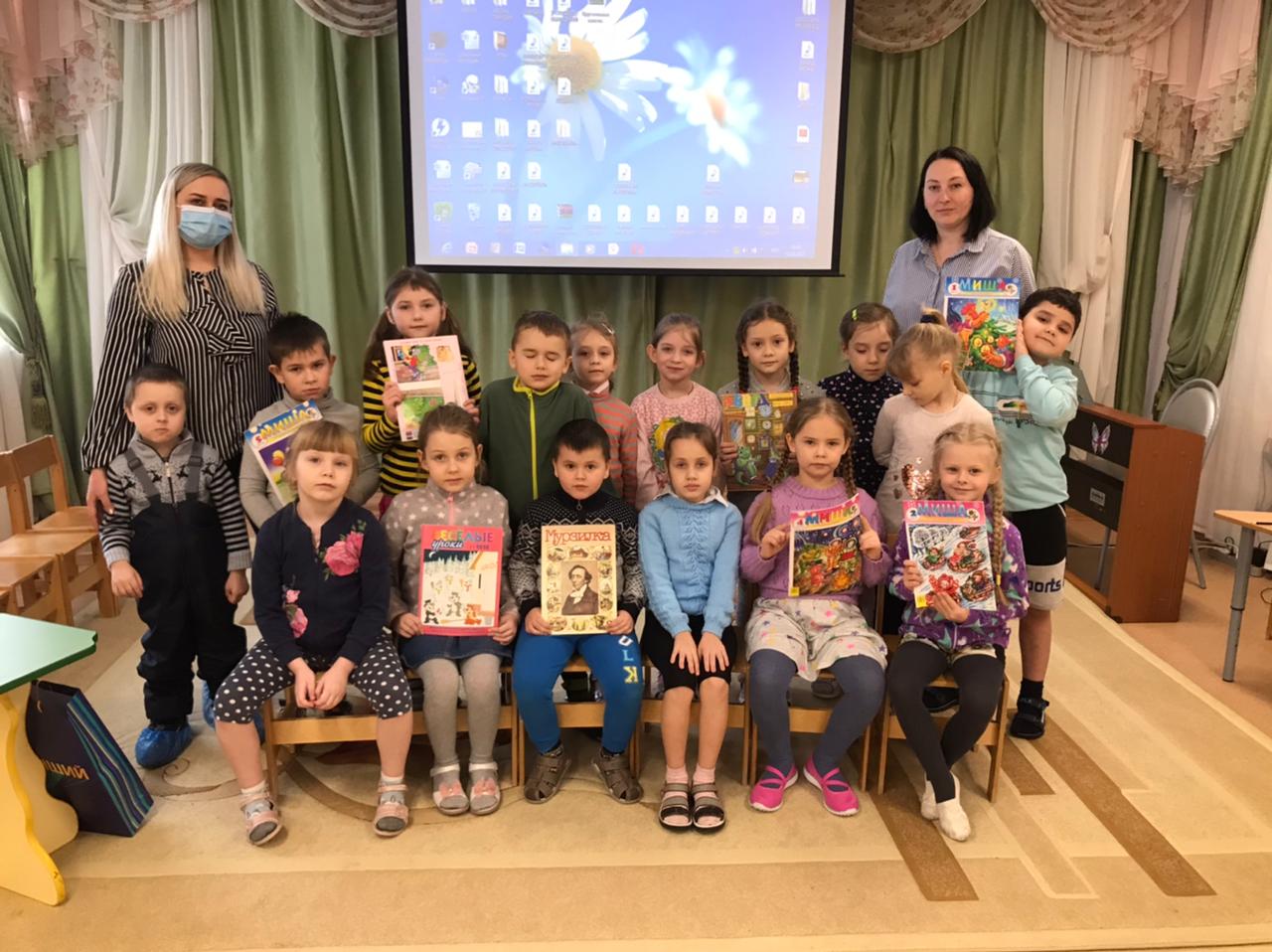 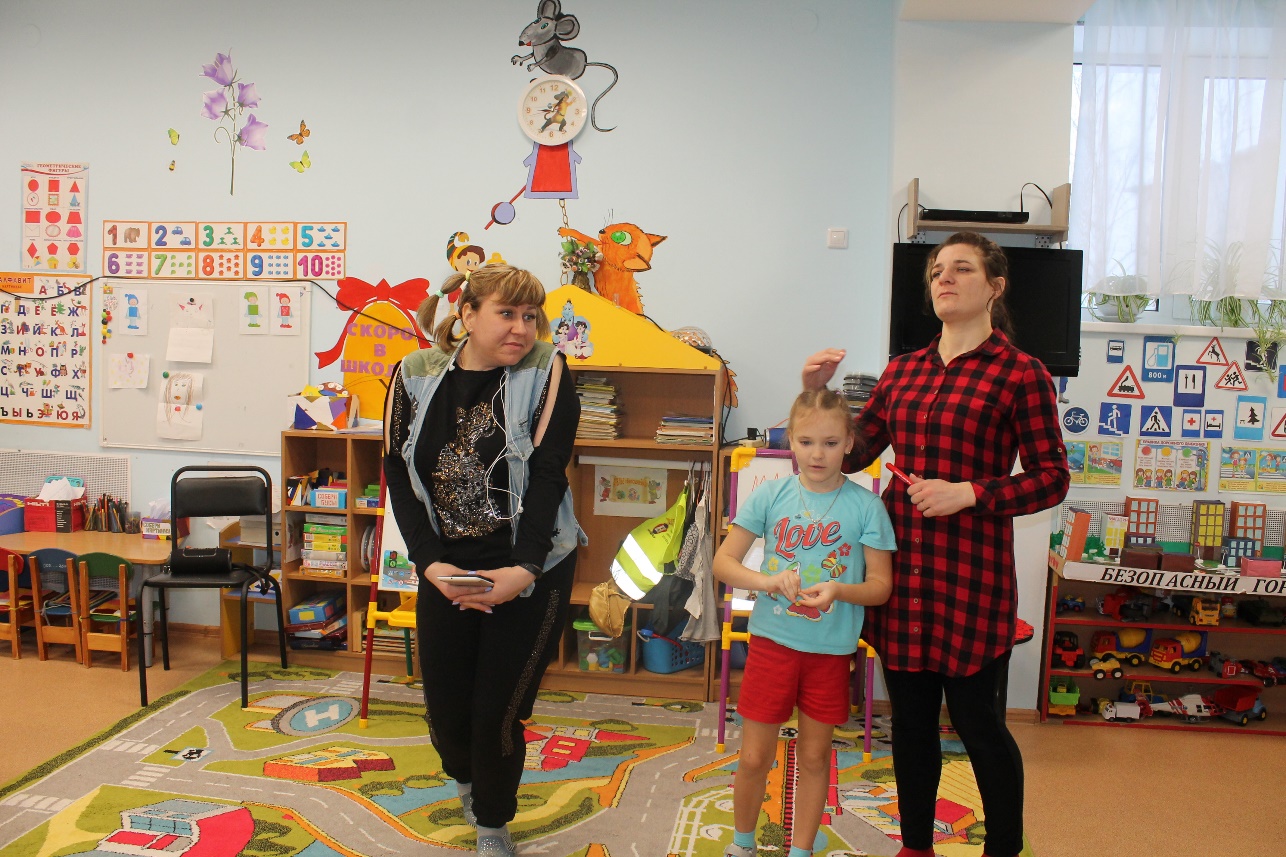 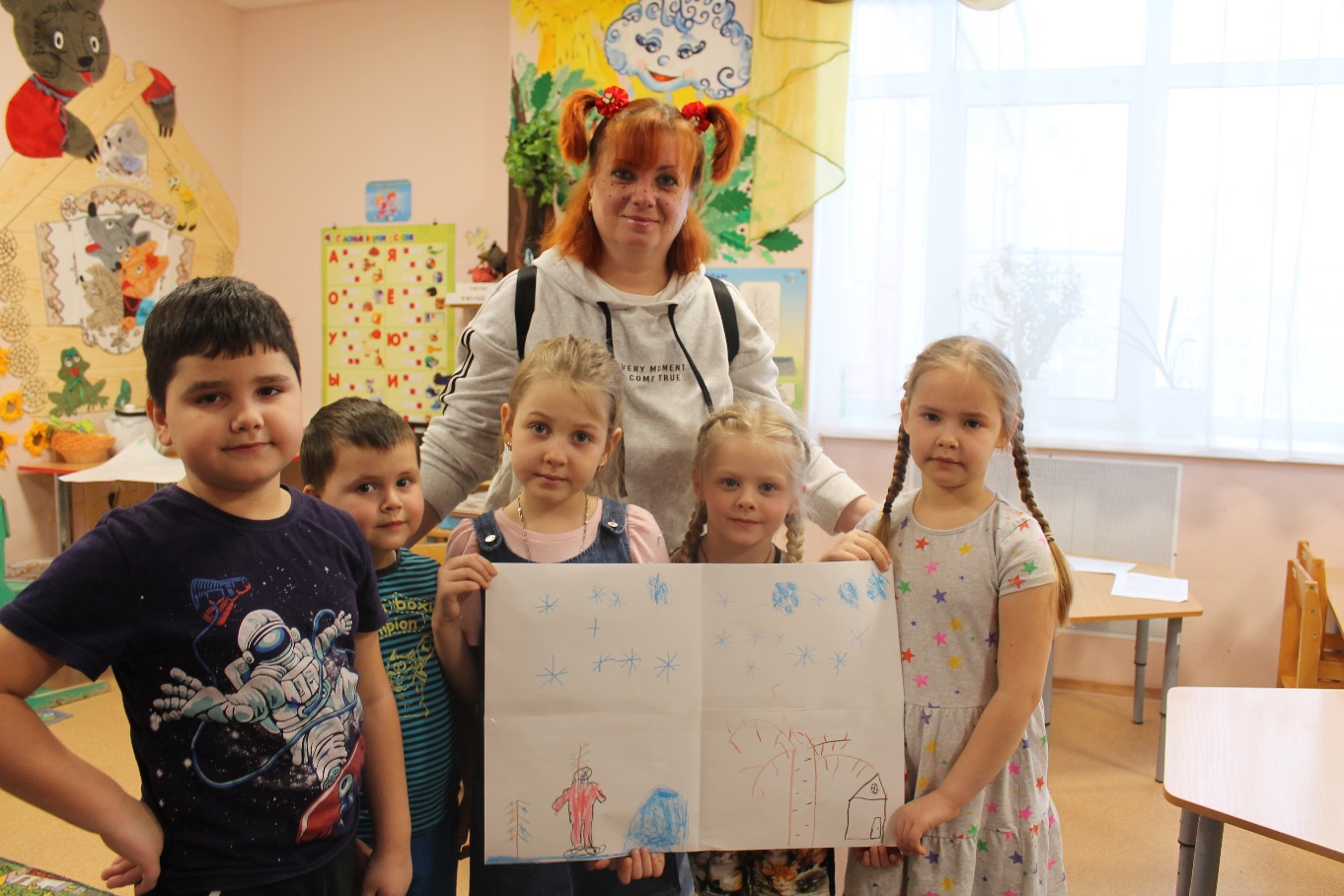 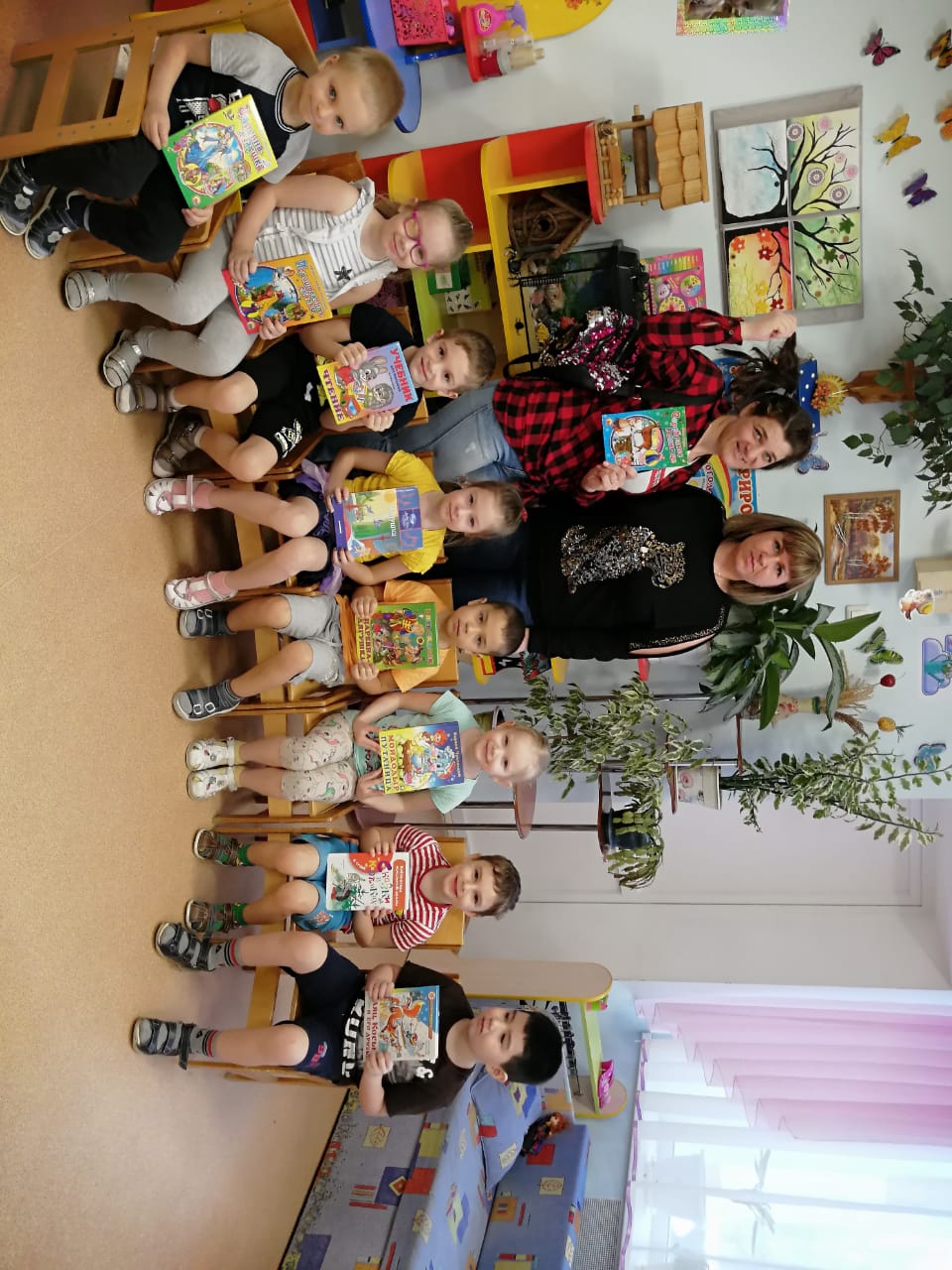 